Правовое положение представительства2017Появление института представительства юридического лица в самом общем виде обусловлено теми же причинами, что и возникновение юридического лица: усложнением социальной организации общества, развитием экономических отношений и, как следствие, общественного сознания. На определенном этапе общественного развития правовое регулирование отношений с участием одних лишь юридических лиц, как единственных субъектов частного права, оказалось недостаточным для развивающегося экономического оборота.ОглавлениеРефератВведениеГлава 1. Общая характеристика представительства1.1 Понятие и сущность представительства1.2 Правовой статус представительства1.3 Участие в основной деятельностиГлава 2. Процесс создания и прекращения деятельности представительства по законодательству Республики Беларусь2.1 Порядок создания подразделения юридического лица — представительства2.2 Порядок функционирования представительства2.3 Порядок прекращения деятельности представительстваГлава 3. Представительство иностранной организации на территории Беларуси3.1 Условия, предъявляемые по законодательству Республики Беларусь для создания представительства3.2 Порядок создания представительства иностранной организации3.3 Определение правоспособности представительства иностранной организации в законодательстве Республики Беларусь3.4 Порядок прекращения деятельности представительства иностранной организацииЗаключениеСписок использованной литературы

РефератДипломная работа: 57 с., 32 источника, 7 прил.ПРЕДСТАВИТЕЛЬСТВО, ФИЛИАЛ, ИНОСТРАННАЯ ОРГАНИЗАЦИЯЦелью данной дипломной работы является осуществление всестороннего комплексного научного анализа правового регулирования создания и деятельности представительства как организационно-правовой формы юридического лица в Республике Беларусь.Объектом настоящего исследования выступают правоотношения, складывающиеся в сфере создания и деятельности представительства в Республике Беларусь.Предметом исследования является законодательство о правовом регулировании создания и деятельности представительства в Республике Беларусь.Методами настоящей дипломной работы выступили: методы научного познания как общие, так и специальные, а именно: системный, логический, формально-юридический, функциональный методы, а также метод толкования юридических текстов.Вернуться в каталог готовых дипломов и магистерских диссертаций –http://учебники.информ2000.рф/diplom.shtmlИсследования и разработки: проанализирован процесс создания и деятельности представительства в Республике Беларусь.Теоретическая и практическая значимость: выводы и положения, полученные в процессе исследования правового регулирования взимания налогов и сборов с физических лиц, могут быть использованы как в практической работе, так и в учебном процессе.Автор работы подтверждает, что приведенный в ней аналитический материал правильно и объективно отражает состояние исследуемого процесса, а все заимствованные из литературных и других источников теоретические, методологические и методические положения и концепции сопровождаются ссылками на их авторов.___________ /________________/(подпись) (инициалы, фамилия)
ВведениеПоявление института представительства юридического лица в самом общем виде обусловлено теми же причинами, что и возникновение юридического лица: усложнением социальной организации общества, развитием экономических отношений и, как следствие, общественного сознания. На определенном этапе общественного развития правовое регулирование отношений с участием одних лишь юридических лиц, как единственных субъектов частного права, оказалось недостаточным для развивающегося экономического оборота.Под представительством (англ. — Permanent establishment или Representative office) организации понимается ее обособленное структурное подразделение, расположенное на территории Республики Беларусь, через которое осуществляются представительские и другие, не противоречащие законодательству Республики Беларусь, функции в интересах иностранного юридического лица.Актуальность выбранной темы заключается в том, что образование и деятельность представительства юридического лица любой организационно-правовой формы невозможно без четкого знания законодательства в этой сфере.Цель дипломной работы — рассмотреть процесс создания представительств и их участия в деятельности юридических лиц Республике Беларусь.Для достижения поставленной цели необходимо решить следующие задачи: рассмотреть общую характеристику представительств юридических лиц, уяснить правовой статус этих организаций и показать их возможности участия в основной деятельности (прежде всего, хозяйственной).При написании работы использовались нормативные правовые акты Республики Беларусь, а также учебные пособия, монографии и статьи ученых-юристов.Статус представительств долгое время игнорировался в юридической литературе, поэтому полных теоретических разработок на данную тему очень мало. Происходит это из-за того, что представительства не являются юридическими лицами и выступают в гражданском обороте от имени юридического лица, создавшего их, а значит, интереса, как субъекты гражданского права, они вызывать не должны. Между тем, вопрос изучения статуса филиалов и представительств имеет не только теоретическое значение, но и огромную практическую значимость. Изучение таких вопросов, как: порядок создания, пределы полномочий, порядок ликвидации, пределы полномочий, наделение имуществом филиалов и представительств — необходимо с практической точки зрения. Понятие же сущности филиалов и представительств является неоднозначным вопросом теории цивилистики, выведение данного понятие требует углубления в законодательство и труды ученых-цивилистов.Остановимся на характеристике наиболее важных источников по данному вопросу с позиции ученых-цивилистов.Так, Чигир В.Ф. отмечает, что представительство организации Республики Беларусь, а также иностранной организации, является не юридическим лицом, а лишь его обособленным подразделением. Более того, представительство иностранной организации, расположенное в Республике Беларусь, по своему статусу является нерезидентом, что влечет для него определенные особенности при заключении договоров и при выполнении иных функциональный действий [11].В свою очередь, Вабищевич С.С. утверждает, что представительство не может вести деятельность, напрямую направленную на извлечение прибыли. Функции представительства законодательством ограничены рамками представления интересов основной организации, ведению переговоров, обеспечению работы с контрагентами. Например, представительство банка не может оказывать банковские услуги, но может заключать договоры. Представительство же авиакомпании — не производит полёты, и, в строгом смысле, даже не продаёт билеты на авиаперевозки.По его мнению, если представительство оказывает услуги или выполняет работы, не связанные с внутренним функционированием основного предприятия, его следует именовать филиал.Представительство осуществляет только функции в представлении интересов юридического лица в силу полномочия, основанного на доверенности [12].А.П. Сергеев и Ю.К. Толстой в своем учебном пособии по гражданскому праву выделяют следующие особенности представительства, как обособленной структуры юридического лица:представительство не является юридическим лицом. По сравнению с юридическим лицом его функции значительно ограничены. Его функциональные обязанности заключаются в представлении и защите интересов юридического лица в месте нахождения представительства. Объем функций представительства зависит напрямую от того, что указано в положении о представительстве, выпущенном головной компанией. Несмотря на то, что представительства не являются юридическими лицами они в соответствии с налоговым законодательством являются субъектами налогообложения и исполняют обязанности организаций по уплате налогов и сборов по месту своего нахождения (ст.13 Налогового кодекса Республики Беларусь);ответственность за деятельность представительства несет головная организация. При этом обособленность имущества представительства носит относительный характер, поскольку это имущество продолжает оставаться имуществом самого юридического лица. По данной причине взыскание по долгам юридического лица может быть обращено на имущество, выделенное филиалу и представительству, независимо от того, связаны долги юридического лица с деятельностью филиала и представительства или нет. Точно так же по долгам, связанным с деятельностью филиала и представительства, юридическое лицо несет ответственность всем принадлежащим ему имуществом;сведения обо всех существующих представительствах должны содержаться в учредительных документах создавшего их юридического лица. В свою очередь положение представительства или другого структурного обособленного подразделения учредительным документом не является;регистрация и постановка на учет представительства осуществляются в налоговой инспекции по месту его фактического нахождения;руководитель представительства назначается головной организацией и действует на основании доверенности;имущество представительства складывается из средств, закрепленных за ним головной организации;представительство юридического лица не имеет права осуществлять предпринимательскую деятельность и выступает только от имени создавшей его организации [13].Николаенко С. в статье «Особенности функционирования юридического лица» отмечает то, что филиалы и представительства отличаются друг от друга по характеру и объему выполняемых функций. Сущность представительства отражена в его названии — оно представляет интересы юридического лица и осуществляет их защиту, т.е. совершает для юридического лица определенные юридические действия. Филиал осуществляет все функции юридического лица или их часть, т.е. занимается основной деятельностью юридического лица (например, производственной) и в то же время может осуществлять функции его представительства.Данный автор подчеркивает, что представительства организаций вправе заниматься предпринимательской деятельностью на территории Республики Беларусь только от имени и по поручению представляемой им организации [14].Что касается открытия представительства в Беларуси, то А. Сергеев считает, что нерезиденту с точки зрения налоговой нагрузки будет однозначно выгоднее создать представительство, чем юридическое лицо. Типичный пример — иностранная софтверная компания открывает представительство в Беларуси, набирает местных программистов, которые отрабатывают заказы, поступившие непосредственно от компании, за что и получают зарплату.В рассматриваемом случае головная компания перечисляет представительству в Беларуси определенные суммы финансирования, которые налогами не облагаются, а представительство уплачивает налоги и обязательные платежи только с фонда оплаты труда своих сотрудников [15].Фоков А. в своей статье «Представительство в гражданском праве: виды, субъекты, основания и формы» отмечает, что внутрихозяйственные обязательства возникают между подразделениями субъектов хозяйствования (по горизонтали), а также между подразделениями и самим субъектом хозяйствования (по вертикали) в силу локальных нормативных правовых актов (например, отношения между филиалами, представительствами и головным субъектом хозяйствования).Эти обязательства, как правило, не имеют товарно-денежной формы (не используются расчеты и банковские счета), реализуются с помощью средств бухгалтерского учета, охватывающих перемещение ценностей, выполнение работ, оказание услуг внутри организации.В случаях получения филиалами и представительствами права открытия счетов, данные обязательства могут реализовываться и в товарно-денежной форме.Следует отметить, что правовое обеспечение представительств включает в себя комплекс юридических средств, которые будучи разноотраслевыми, должны гармонично увязываться между собой и составлять единую стройную систему, главенствующая роль в правовом регулировании обособленных подразделений принадлежит гражданскому праву.Глава 1. Общая характеристика представительства1.1 Понятие и сущность представительстваВ юридической литературе нет единого мнения по поводу того, где искать истоки понятия представительства юридического лица.А. Фоков относит создание понятия представительства юридического лица к числу важнейших заслуг римского частного права. Отмечая незначительный удельный вес таких субъектов в гражданском обороте Рима и отсутствие самого термина «представительства юридическое лицо», данный автор делает вывод о том, что «основная мысль о представительстве юридического лица, как приеме юридической техники для введения в оборот имущественной массы, так или иначе обособленной от имущества физических лиц, была выражена римским правом отчетливо».А. Фоков также отмечает, что издревле в имущественных отношениях участвовали наряду с юридическими лицами и некоторые объединения их, определенным образом организованные и располагавшие известными имущественными средствами можно говорить о наличии в той или иной степени организованности [16, с.22].В советский период после прихода к власти большевиков, гражданское право, отражавшее интересы буржуазного общества было разрушено новой идеологией. «Декларация прав трудящегося и эксплуатируемого народ» упраздняет право частной собственности, а статья 15 этого документа гласит, что «вся земля, леса, недра, воды, а равно фабрики и заводы, железнодорожный, водный и воздушный транспорт и средства связи являются социалистической государственной собственностью».Но ситуация, сложившаяся в экономике, обществе и государстве к началу 20-х годов ХХ века потребовал от новой власти принятия мер, направленных на восстановления некоторых институтов гражданского права, без которых не может существовать, функционировать и развиваться экономика любого государства. Гражданское право того времени характеризует фраза В.И. Ленина — буржуазное право без буржуазии. Принятие в 1922 году Гражданского кодекса БССР привело к тому, что законодательно было предоставлено право юридическим лицам, частным и переведенным на хозрасчет государственным предприятиям и учреждениям, открывать свои филиалы и представительства по всей территории страны, руководствуясь своими интересами.В апреле 1922 года было принято постановление ВЦИК и СНК «О порядке допущения иностранных фирм к производству торговых операций в пределах БССР». Этот нормативный акт установил, что иностранные фирмы допускаются к производству торговых операций в пределах БССР и к открытию контор, отделений и представительств, если эти операции сводятся к заключению сделок, связанных с ввозом и вывозом товаров, пропускаемых в силу действующих постановлений или соглашений Союза ССР с иностранными государствами через границу в безлицензионном или ином упрощенном порядке. Этот же нормативный акт разрешил брать роль представителей иностранных фирм гражданам не состоящих на государственной службе и при наличии у иностранных фирм соответствующего разрешения.Советское гражданское право признавало и допускало образование обособленных подразделений у юридических лиц, так как это способствовало расширению территориальной сферы деятельности предприятий и учреждений. Другой, специфической для советского права причиной, обусловившей необходимость детального правового регулирования сферы отношений, связанной с правовым положением филиалов и представительств, является особая роль государства в хозяйственно-экономической деятельности.В силу ряда причин юридическое лицо может быть поставлено перед необходимостью создания обособленных подразделений, каковыми, в соответствие с ныне действующим Гражданским кодексом Республики Беларусь (далее — ГК Республики Беларусь), признаются филиалы и представительства. Перечень таких причин может быть весьма обширным: необходимость расширения сетей сбыта, оптимизация производственного процесса, учитывая разность экономической ситуации в регионах и т.д. [12, с.56].В свою очередь филиал в сравнении с представительством наделен большими полномочиями: если представительство лишь представляет интересы юридического лица в его взаимоотношениях с иными участниками гражданского оборота (от имени юридического лица ведет переговоры, заключает сделки, защищает интересы юридического лица в судебных органах), то филиал не только выполняет функции представительства, но и осуществляет функции юридического лица (все или их часть), т.е. осуществляет деятельность.В соответствии со ст.51 ГК Республики Беларусь представительством является обособленное подразделение юридического лица, расположенное вне места его нахождения, осуществляющее защиту и представительство интересов юридического лица, совершающее от его имени сделки и иные юридические действия [2]. Данное определение понятия представительство юридических лиц характерно не только для Республики Беларусь, но и многих других государств (Россия, Украина, Туркменистан и др.)Следует отметить следующие признаки представительств юридического лица:) они не являются юридическими лицами;) они наделены имуществом юридического лица, которое их образовало;) они действуют на основании положения;) их руководители назначаются должностными лицами юридическим лицом;) представительства должны быть указаны в учредительном документе.В принципе, представительства можно рассматривать как организации. Они действительно, как правило, имеют строгую внутреннюю структуру, которая обеспечивает выполнение ими возложенных на них функций и даже имеют свой документ, в котором эта структура находит свое закрепление. Однако признак организационного единства юридического лица, предполагающий ко всему прочему и внешнюю автономию не позволяет филиалам и представительствам быть отнесенными к юридическим лицам как раз из-за отсутствия последнего. Филиалы и представительства, будучи созданными юридическими лицами, сами являются элементами организационной структуры юридического лица.Таким образом, представительство юридического лица, будучи очень похожим организационно на юридических лиц, тем не менее не являются (не признаются) таковым и соответственно не являются самостоятельными субъектами права.1.2 Правовой статус представительстваПредставительство не является юридическим лицом, но может от имени и по поручению представляемой им инофирмы совершать юридические действия, в том числе заключать сделки, приобретать имущественные и личные неимущественные права и нести обязанности, выступать истцом и ответчиком в судах. Как правило, представительство заключает и исполняет сделки, целью которых является материально-техническое и информационное обеспечение деятельности представительства на территории Республики Беларусь. Объем полномочий представительства законодательством Республики Беларусь не ограничивается и устанавливается открывшей его инофирмой.представительство иностранное правоспособность беларусьВ соответствии с действующим законодательством, представительства вправе заниматься на территории Республики Беларусь любыми видами деятельности, в том числе хозяйственной, но только от имени и по поручению инофирмы, открывшей представительство. Виды деятельности, на осуществление которых требуется получение специального разрешения (лицензии), могут выполняться представительством только на основании разрешения (лицензии), полученного инофирмой в установленном порядке.С утверждением новой редакции Положения значительно усложнился порядок создания и деятельности представительств иностранных некоммерческих организаций, а также представительств коммерческих юридических лиц, осуществляющих на территории Республики Беларусь благотворительную и иную общественно полезную деятельность.Согласно Положению, деятельность представительств в общественно полезных целях должна осуществляться на основании программ и проектов, соответствующих приоритетным направлениям деятельности организации, утвержденных ее высшим органом управления. Выделение представительствами иностранных организаций грантов (финансовых материальных и иных ресурсов, предоставляемых на конкурсной основе) вне реализуемых программ и проектов запрещено. Согласно ч.4 п.5.1 Декрета Президента Республики Беларусь «О получении и использовании иностранной безвозмездной помощи» № 24 от 28.11.2003 (с изменениями и дополнениями) предоставление представительствами инофирм безвозмездной помощи на запрещенные законодательством цели (в том числе изготовления и распространения агитационных материалов, проведение семинаров и других форм агитационно-массовой работы среди населения) может повлечь прекращение деятельности указанных представительств.Представительство осуществляет свою деятельность в соответствии с законодательством Республики Беларусь в пределах предоставленных ему инофирмой полномочий.Для организации деятельности представительства инофирма по своему усмотрению может наделять представительство имуществом и/или денежными средствами. Ввоз имущества из-за пределов Республики Беларусь для обеспечения деятельности представительства осуществляется в режиме временного ввоза с предоставлением обязательства об обратном вывозе имущества. За пользование имуществом на таможенной территории Республики Беларусь в таможенном режиме временного ввоза за каждый полный и неполный месяц срока временного ввоза, установленного таможенными органами, уплачивается 3 % от суммы таможенных пошлин и налогов, которые подлежали бы уплате, если бы товары были выпущены для свободного обращения.Помимо этого, имущество и денежные средства могут приобретаться представительством на территории Республики Беларусь. Независимо от способа приобретения все имущество и денежные средства представительства являются собственностью открывшей его инофирмы.Операции по текущему (расчетному) счету типа «Т» осуществляются без ограничений по видам операций (в том числе по валютно-обменным операциям, связанным с покупкой-продажей иностранной валюты в порядке, установленном Национальным банком) по общему правилу — в безналичном порядке.Представительство может использовать средства со счета типа «Т» для расчетов с субъектами хозяйствования Республики Беларусь за товары, работы, услуги, а также для оплаты текущих расходов на содержание на территории Республики Беларусь представительства (включая арендные платежи, платежи за коммунальные и другие подобные услуги, приобретение товарно-материальных ценностей для обеспечения текущей деятельности представительств, оплату аренды каналов связи, оплату пересылки и доставки грузов, почтовых отправлений и периодических изданий, выплаты заработной платы и других вознаграждений работникам по трудовым и гражданско-правовым договорам, командировочные расходы работников, переводы страховых взносов по обязательствам и добровольным видам страхования, оплату лечения работников при несчастных случаях и заболеваниях).Иностранная фирма осуществляет руководство представительством через назначенного ею и в установленном порядке аккредитованного Министерством иностранных дел Республики Беларусь Главу представительства, действующего в соответствии с доверенностью, выдаваемой инофирмой.Представительство для организации своей деятельности вправе нанимать на работу белорусских и иностранных граждан, при этом количество иностранных граждан-сотрудников представительства должно соответствовать количеству, указанному в разрешении на открытие представительства. Трудовые и связанные с ними отношения с иностранными работниками могут регулироваться в соответствии с нормами ратифицированных и вступивших в силу международных договоров Республики Беларусь, учредительными документами, локальными актами, трудовыми договорами. Таким образом, регулирование трудовых отношений с иностранными гражданами полностью передано на усмотрение представительства. Оно, к примеру, может применять законодательство страны местонахождения своих работников, а может внести какие-то «модификации» с учетом законодательства Республики Беларусь. Заработная плата иностранных граждан может быть переведена за границу.Трудовые отношения представительства и его персонала из числа белорусских граждан регулируются трудовым законодательством Республики Беларусь. Иное (за исключением норм, ухудшающих положение работников по сравнению с предусмотренными в отдельных статьях Трудового Кодекса Республики Беларусь, а также предусмотренных в законодательстве Республики Беларусь о платежах и взносах по социальному страхованию, пенсионному обеспечению и содействию занятости) может устанавливаться в Положении о представительстве, локальных актах представительства и трудовых договорах.Представительство вправе заключать с белорусскими гражданами-работниками представительства срочные трудовые договоры либо трудовые контракты.Представительство имеет право выплаты заработной платы, премий и иных видов вознаграждений работникам в иностранной валюте при условии соответствующего указания в Положении о представительстве и (или) трудовых договорах (контрактах).Для выполнения разовых работ, представительство может заключать с белорусскими гражданами гражданско-правовые договоры, в том числе договоры подряда.Правовой статус обособленных подразделений юридических лиц изначально представляет собой совокупность прав и обязанностей.Для правильной характеристики объема прав и обязанностей представительства иностранного юридического лица в Беларуси необходимо исходить из того, что представительство, во-первых, не является юридическим лицом, а во-вторых, имеет статус нерезидента.Представительства юридического лица вправе заниматься предпринимательской деятельностью на территории Республики Беларусь только от имени и по поручению представляемой им организации.Представительства исполняют обязанности организаций по уплате налогов и сборов по месту своего нахождения (т.к. являются субъектами налогообложения).В свою очередь, представительство имеет право осуществлять на территории Республики Беларусь деятельность, направленную на достижение целей, ради которых оно открыто, с даты получения в Министерстве иностранных дел разрешения на его открытие. Данная дата указывается на оборотной стороне разрешения на открытие представительства и фиксируется в журнале представительств, созданных на территории Республики Беларусь, который ведется в порядке, определяемом Министерством иностранных дел.В том числе в течение 15-ти дней с момента получения разрешения на открытие представительство обязано стать на учет в качестве налогоплательщика в налоговых органах Республики Беларусь, а также зарегистрироваться в органах Фонда социальной защиты населения по месту нахождения. Кроме того, представительство обязано иметь расчетный счет в банке Республики Беларусь.Из буквального толкования п.1 ст.51 ГК Республики Беларусь следует, что представительство вправе совершать от имени юридического лица сделки и иные юридически значимые действия. Однако более детальный анализ положений законодательства, регулирующего правоотношения представительства, позволяет прийти к следующим выводам. Сущность отношений представительства состоит в том, что представитель совершает сделки с третьими лицами не от своего имени, а от имени представляемого, в связи с чем между представляемым и третьими лицами, благодаря действиям представителя, устанавливается правовая связь в виде конкретных правоотношений. Представительство — это юридический способ, при помощи которого права и обязанности возникают непосредственно у представляемого лица. В правоотношении представительства участвуют три субъекта: представитель, представляемый и третье лицо, которое вступило в правовую связь с представляемым посредством представителя. Поскольку совершение представителем сделок и иных юридически значимых действий предполагает осознанное волеизъявление, представителем может быть лишь дееспособный гражданин либо юридическое лицо, если такое его право прямо предусмотрено законом, вытекает из характера выполняемых им задач либо соответствует целям его деятельности. Таким образом, представительство юридического лица не может в соответствии с действующим законодательством быть представителем и совершать сделки и иные юридические действия в отношении представляемого юридического лица, поскольку само юридическим лицом не является в силу прямого указания в законе (ч.1 п.3 ст.51 ГК Республики Беларусь). Представительство вообще не является самостоятельным субъектом гражданского права. По этой причине оно не может быть стороной как материального правоотношения, так и возникшего в связи со спором правоотношения процессуального. Заключать сделки и иные юридически значимые действия от имени представляемого юридического лица вправе лишь сотрудник представительства (как правило, руководитель), уполномоченный на это надлежащим образом оформленной доверенностью. На наш взгляд, именно совершение юридически значимых действий уполномоченными сотрудниками представительства юридического лица и образует юридическое содержание понятия «представительство интересов юридического лица и их защита». В этой связи целесообразно исключить слова «совершающее от его имени сделки и иные юридические действия» из определения представительства, содержащегося в п.1. ст.51 ГК Республики Беларусь. Проанализировав общие нормы о представительстве как организационно-правовой форме осуществления деятельности национальных юридических лиц, перейдем к рассмотрению особенностей использования данной формы осуществления деятельности иностранными организациями. Согласно п.1 ст.511 ГК Республики Беларусь представительством иностранной организации является ее обособленное подразделение, расположенное на территории Республики Беларусь, осуществляющее защиту и представительство интересов иностранной организации и иные не противоречащие законодательству функции. Сравнительный анализ общего определения представительства, закрепленного в п.1. ст.51 ГК Республики Беларусь, и приведенного выше определения представительства иностранной организации, закрепленного в п.1. ст.511 ГК Республики Беларусь, позволяет выделить следующие принципиальные отличия. Во-первых, следует отметить фактическое слияние в действующем гражданском законодательстве Республики Беларусь понятий филиала и представительства применительно к деятельности иностранных организаций. В настоящее время в Республике Беларусь единственным закрепленным в законодательстве способом осуществления иностранной организацией деятельности без образования нового юридического лица является аккредитация ее представительства. Во-вторых, в отличие от п.1 ст.51 ГК Республики Беларусь, предусматривающей возможность открытия представительства только юридическим лицом, п.1 ст.511 оперирует термином «иностранная организация». На первый взгляд может показаться бесспорным, что термин «организация» является более широким и включает в себя не только юридические лица, но и иные субъекты хозяйственной деятельности, не являющиеся юридическими лицами. Подобный вывод косвенно подтверждается п.2.2 ст.13 Общей части Налогового кодекса Республики Беларусь, согласно которой под организациями понимаются, среди прочего, иностранные организации, в том числе не являющиеся юридическими лицами. Однако применение понятий, используемых в налоговом законодательстве, к гражданско-правовым отношениям не предусмотрена действующим законодательством. Даже в самом налоговом законодательстве отсутствует единообразный подход к толкованию понятия «иностранная организация». Так, согласно п.2 ст.7 Закона Республики Беларусь «О налогах на доходы и прибыль» от 22.12.1991 (далее — Закон «О налогах на доходы и прибыль») под иностранными организациями понимаются организации, которые в соответствии с законодательством государства, регулирующего правоспособность данных организаций, рассматриваются для целей налогообложения как юридические лица». Данное определение достаточно сложно для восприятия, поскольку приспособлено по большей части для целей налогообложения и не указывает на какие-либо конкретные критерии. Гораздо чаще отечественное и российское законодательство оперирует термином «нерезидент» (иностранное лицо), причем легальное определение этого термина содержится в целом ряде актов различной юридической силы в области правового регулирования внешнеэкономической деятельности. К нерезидентам, в частности, относят юридические лица с местонахождением за пределами Республики Беларусь, созданные в соответствии с законодательством иностранных государств, в том числе юридические лица с инвестициями резидентов, а также предприятия и организации, не являющиеся юридическими лицами, с местонахождением за пределами Республики Беларусь, созданные в соответствии с законодательством иностранных государств, а также представительства названных нерезидентов. Чтобы ответить на поставленные вопросы и разобраться в хитросплетениях законодательства, необходимо в первую очередь проанализировать отечественные коллизионные нормы. Согласно ст.1111 ГК Республики Беларусь законом юридического лица считается право страны, где это юридическое лицо учреждено. По праву страны, где учреждено юридическое лицо, определяется и гражданская правоспособность иностранного юридического лица. Таким образом, определение того или иного предприятия, организации компании, корпорации и т.д. в качестве юридического лица закон относит к компетенции права страны, где данное лицо учреждено, т.е. зарегистрировано в качестве юридического лица в установленном правом этой страны порядке. Доказательством объема гражданской правоспособности той или иной организации для правоприменительных органов принимающего государства будет надлежащим образом оформленный и в установленном порядке легализованный документ, выданный регистрирующим органом государства, где такая организация учреждена (выписка из торгового реестра, сертификат инкорпорации, свидетельство о регистрации и т.п.). С учетом вышеизложенного можно предложить следующий вариант определения иностранной организации: «Иностранная организация — компания, корпорация, иная организация, учрежденная и действующая в качестве самостоятельного субъекта гражданско-правовых и иных отношений по праву иностранного государства». Возвращаясь к вопросу о правовой грамотности в употреблении правовых терминов в области представительства, следует обратить внимание на необходимость разграничения понятий «представительство иностранной организации», «представительство иностранного предприятия» и «представительство зарубежного предприятия» с учетом определений, закрепленных в законодательстве. Так, термин «представительство иностранного предприятия» с учетом положений действующего законодательства об иностранных инвестициях будет означать представительство юридического лица по законодательству Республики Беларусь, в уставном капитале которого 100 % составляют иностранные инвестиции. Такое представительство может располагаться как в Республике Беларусь, так и за ее пределами. В свою очередь, под представительством зарубежного предприятия следует понимать находящееся в Республике Беларусь или за ее пределами представительство юридического лица, созданного по законодательству иностранного государства, но с участием белорусского (российского) капитала. Употребление термина «представительство иностранной фирмы» вообще некорректно, поскольку под фирмой в отечественной и зарубежной гражданско-правовой доктрине принято понимать фирменное наименование коммерческой организации. Следует также четко разделять понятия «представительство юридического лица» и «торговое представительство». Торговые представительства являются органами, осуществляющими за границей полномочия государства, и могут совершать от имени государства сделки и иные юридические действия, необходимые для осуществления возложенных на них задач. По обязательствам торговых представительств, действующих от имени государства, государство само несет ответственность. Торговое представительство не отвечает по обязательствам субъектов хозяйствования данного государства, а последние не отвечают по обязательствам торговых представительств. Наконец, весьма близким по содержанию к понятию «представительство иностранного юридического лица» является применяемый в процессе налогообложения внешнеэкономической деятельности термин «постоянное представительство».Смотрите также:   Дипломная работа по теме "Реализация локально-вычислительной сети"Общее определение постоянного представительства иностранного юридического лица для целей налогообложения может быть следующим: это фиксированное (постоянное) место деятельности иностранного юридического лица, посредством которого проводится коммерческая деятельность этого иностранного юридического лица в данном государстве. Применение этого понятия позволяет налоговым органам определить момент, когда прибыль, получаемая юридическим лицом, являющимся резидентом одного государства, от его коммерческой (предпринимательской) деятельности в другом государстве облагается налогом на прибыль в этом другом государстве, т.е. в каких случаях формы деятельности иностранного юридического лица и степень его присутствия на рынке являются достаточными, чтобы распространить на него режим налогообложения, аналогичный режиму налогообложения резидентов данного государства. Таким образом, термин «постоянное представительство» используется исключительно для целей налогообложения и наполнен совершенно иным значением, нежели общий гражданско-правовой термин «представительство юридического лица». Данные категории разного юридического порядка, хотя и характеризуют в принципе одно и то же явление — осуществление юридическим лицом одного государства деятельности на территории другого государства. Но категория «постоянное представительство» применяется для качественной характеристики этой деятельности, т.е. позволяет ответить на вопрос, извлекает ли иностранная организация прибыль от деятельности, непосредственно осуществляемой на территории другого государства, или нет. Термин «представительство иностранной организации» характеризует исключительно организационно-правовой аспект такой деятельности. Подводя итог проведенному исследованию всех составляющих содержания понятия «представительство иностранной организации» и соответствующих норм законодательства, мы предлагаем следующий вариант определения представительства иностранной организации: «Представительство иностранной организации — это обособленное структурное подразделение иностранной организации, расположенное на территории Республики Беларусь, аккредитованное в установленном порядке и осуществляющее представительские и другие не противоречащие законодательству Республики Беларусь функции».1.3 Участие в основной деятельностиПредставительство юридических лиц имеет право осуществлять деятельность, направленную на достижение целей, ради которых оно открыто, с момента получения разрешения на открытие представительства.Представительства юридических лиц вправе заниматься предпринимательской деятельностью на территории Республики Беларусь только от имени и по поручению представляемой им организации.Виды деятельности, на осуществление которых требуется получение специального разрешения (лицензии), могут осуществляться представительством только на основании такого специального разрешения (лицензии), полученного организацией в установленном законодательством порядке.Организация, открывшая представительство, в течение срока и в порядке, определенных законодательством Республики Беларусь, обязана стать на учет в налоговых и иных органах Республики Беларусь, а также открыть счета в банках Республики Беларусь.Аккредитацию сотрудников представительств организаций из числа иностранных граждан осуществляет Министерство иностранных дел в пределах численности, указанной в разрешении на открытие представительства.Представительство для организации своей деятельности вправе нанимать на работу белорусских и иностранных граждан, при этом количество иностранных граждан-сотрудников представительства должно соответствовать количеству, указанному в разрешении на открытие представительства. Трудовые и связанные с ними отношения с иностранными работниками могут регулироваться в соответствии с нормами ратифицированных и вступивших в силу международных договоров Республики Беларусь, учредительными документами, локальными актами, трудовыми договорами. Таким образом, регулирование трудовых отношений с иностранными гражданами полностью передано на усмотрение представительства. Оно, к примеру, может применять законодательство страны местонахождения своих работников, а может внести какие-то «модификации» с учетом законодательства Республики Беларусь. Заработная плата иностранных граждан может быть переведена за границу.Представительство вправе заключать с белорусскими гражданами-работниками представительства срочные трудовые договоры либо трудовые контракты [13, с.89].Представительство имеет право выплаты заработной платы, премий и иных видов вознаграждений работникам в иностранной валюте при условии соответствующего указания в положении о представительстве и (или) трудовых договорах (контрактах).Представительство может использовать средства со счета для расчетов с субъектами хозяйствования Республики Беларусь за товары, работы, услуги, а также для оплаты текущих расходов на содержание на территории Республики Беларусь представительства (включая арендные платежи, платежи за коммунальные и другие подобные услуги, приобретение товарно-материальных ценностей для обеспечения текущей деятельности представительств, оплату аренды каналов связи, оплату пересылки и доставки грузов, почтовых отправлений и периодических изданий, выплаты заработной платы и других вознаграждений работникам по трудовым и гражданско-правовым договорам, командировочные расходы работников, переводы страховых взносов по обязательствам и добровольным видам страхования, оплату лечения работников при несчастных случаях и заболеваниях).Для организации деятельности представительства инофирма по своему усмотрению может наделять представительство имуществом и/или денежными средствами. Ввоз имущества из-за пределов Республики Беларусь для обеспечения деятельности представительства осуществляется в режиме временного ввоза с предоставлением обязательства об обратном вывозе имущества. Законодательством Республики Беларусь предоставлено полное освобождение от обложения таможенными пошлинами и налогами в случаях временного ввоза транспортных средств нерезидентами, а также имущества в адрес представительств инофирм для собственного использования при условии, что такое имущество не будет применяться для извлечения доходов (за исключением имущества, ввозимого для осуществления строительных и ремонтных работ) и отчуждаться любым способом либо передаваться во временное пользование другим лицам. В случаях ввоза имущества для других целей применяется частичное освобождение от уплаты таможенных платежей в виде ежемесячной платы 3 % от суммы таможенных пошлин и налогов, которая подлежала бы уплате, если бы такое имущество было заявлено в режим свободного обращения. При ввозе любого имущества уплачиваются сборы за таможенное оформление в размере 0,15 % таможенной стоимости ввозимого имущества.В соответствии с налоговым законодательством филиалы и представительства являются субъектами налогообложения и исполняют обязанности организаций по уплате налогов и сборов по месту своего нахождения. Иск к юридическому лицу, вытекающий из деятельности его обособленного подразделения, предъявляется по месту нахождения обособленного подразделения, но стороной по делу в данном случае является юридическое лицо, и именно с него или в пользу него производится взыскание судом.Таким образом, представительство выполняет значительно меньший объем функций. Основное назначение представительства отражено в его названии — представлять и защищать интересы юридического лица. В данном случае под представлением интересов понимается участие от имени юридического лица в заключении сделок, в реализации маркетинговой политики, рекламных кампаний, в контроле за соблюдением прав и интересов юридического лица в регионе и т.д. Какими-либо функциями юридического лица, связанными с осуществлением предпринимательской деятельности, представительство не обладает. Вместе с тем на практике очень трудно разграничить, когда заканчивается выполнение функций юридического лица и начинается представление интересов.Следует отметить большую роль представительств как одного из способов осуществления деятельности иностранной организации в Республику Беларусь. Деятельность с использованием представительств достаточно удобна, относительно безопасна и не требует значительных инвестиций.Глава 2. Процесс создания и прекращения деятельности представительства по законодательству Республики Беларусь2.1 Порядок создания подразделения юридического лица — представительстваОсновными нормативными актами, регулирующим вопросы создания и деятельности в Республике Беларусь представительств иностранных организаций (далее — «представительства»), являются ст.511 ГК Республики Беларусь (введена Законом Республики Беларусь от 03.05.2001 г. № 7-З) [2] и Положение о порядке открытия и деятельности в Республике Беларусь представительств иностранных организаций, утвержденное постановлением Совета Министров Республики Беларусь № 1189 от 31.12.2013 г. (далее — Положение № 1189) [5].Представительства юридических лиц и иных организаций, зарегистрированных в установленном порядке в иностранном государстве, органов управления административно-территориальных единиц иностранных государств (далее — иностранные организации) могут открываться и осуществлять деятельность на территории Республики Беларусь на основании разрешений, выдаваемых Министерством иностранных дел (далее — «МИД»).В соответствии с Положением представительства иностранных организаций могут быть открыты в целях осуществления деятельности от имени и по поручению представляемой ими организации, название которой указано в разрешении на открытие представительства. Цели, для достижения которых может быть открыто представительство, определены в зависимости от того, является ли организация, открывающая свое представительство, коммерческой или некоммерческой [12, c. 205].Представительства коммерческих иностранных организаций могут быть открыты только в целях осуществления от имени и по поручению представляемой ими организации деятельности подготовительного и вспомогательного характера, в том числе по:·        эффективному содействию реализации международных договоров Республики Беларусь о сотрудничестве в сфере торговли, экономики, финансов, науки и техники, транспорта, поиска возможностей для его дальнейшего развития, совершенствованию форм этого сотрудничества, установлению и расширению обмена экономической, коммерческой и научно-технической информации;·        изучению товарных рынков Республики Беларусь;·        изучению возможностей для инвестиционной деятельности в Республике Беларусь;·        созданию коммерческих организаций с участием иностранных инвесторов;·        продаже билетов и бронирования мест компаний авиационного, железнодорожного, автомобильного и морского транспорта;·        иной общественно полезной деятельности.Представительства некоммерческих иностранных организаций могут быть открыты только в целях осуществления представительством от имени и по поручению представляемой им иностранной организации:·        социальной поддержки и защиты граждан, включая улучшение материального положения малообеспеченных, социальную реабилитацию безработных, инвалидов и иных лиц, которые в силу своих физических или интеллектуальных особенностей, иных обстоятельств не способны самостоятельно реализовывать свои права и законные интересы;·        подготовки населения к преодолению несчастных случаев, промышленной аварии, иной опасной ситуации техногенного характера, катастрофы, опасного природного явления, стихийного или иного бедствия, социальных, этнических, религиозных конфликтов и оказания помощи в преодолении их последствий, а также жертвам репрессий, беженцам и вынужденным переселенцам;·        содействия в укреплении мира, дружбы и согласия между народами, в предотвращении социальных, этнических и религиозных конфликтов;·        содействия в укреплении престижа семьи в обществе;·        содействия в защите материнства, отцовства и детства;·        содействия деятельности в таких сферах, как образование, наука, культура, искусство, просвещение, духовное развитие личности;·        содействия деятельности в сфере профилактики и охраны здоровья граждан, а также в сферах пропаганды здорового образа жизни, улучшения морально-психологического состояния граждан;·        содействия деятельности в сфере физической культуры и массового спорта;·        охраны окружающей среды и защиты животных;·        охраны и должного содержания зданий, сооружений, иных объектов и территорий, имеющих историческое, культурное, культовое или природоохранное значение, и мест захоронения;·        иной общественно полезной деятельности.В целях содействия осуществлению международного сотрудничества в сфере образования могут быть открыты представительства иностранных организаций образования.Выдача разрешения на открытие представительства в иных общественно полезных целях осуществляется Министерством иностранных дел по согласованию с заинтересованными государственными органами.Вместе с тем, представление интересов иностранной организации лицами, командированными в Республику Беларусь для ведения переговоров, может осуществляться без открытия представительства.Разрешение на открытие представительства выдается на три года с возможностью продления срока его действия на тот же период.Иностранная организация, заинтересованная в открытии своего представительства в Республике Беларусь, подает в МИД письменное заявление с изложением в нем цели открытия представительства и других данных, относящихся к созданию и деятельности данной организации.К заявлению должны быть приложены следующие документы:·        копия документа, подтверждающего государственную регистрацию иностранной организации в уполномоченном органе страны заявителя, выданную не позднее 3 месяцев до даты подачи документов в МИД (выписка из торгового реестра, сертификат о регистрации фирмы и т.д.), легализованная в установленном порядке;·        доверенность на руководителя представительства, легализованная в установленном порядке;·        положение о представительстве;·        программа (проект) с описанием направлений деятельности представительства и комплекс конкретных мероприятий по их осуществлению (в случае, если планируется осуществлять общественно полезную деятельность).·        документ, подтверждающего уплату государственной пошлины за получение разрешения на открытие представительства.Все документы, указанные в п.1-5, представляются на одном из государственных языков Республики Беларусь — русском или белорусском, при этом перевод документов, исполненных на иностранном языке, должен быть заверен в установленном порядке нотариально либо дипломатическими или консульскими учреждениями Республики Беларусь за границей.Для иностранных организаций, планирующих осуществлять общественно полезную деятельность в Республике Беларусь, дополнительно к указанному выше перечню документов требуется предоставить программу (проект) — утвержденный иностранной организацией и соответствующий приоритетным направлениям ее деятельности комплекс мероприятий, направленных на решение конкретных задач, которые соответствуют целям открытия представительства, предусматривающий сроки и ресурсы для их исполнения.Для открытия представительства также необходимо определиться с местом нахождения (юридическим адресом) представительства.За выдачу разрешения на открытие представительства, а также за продление срока деятельности разрешения установлена государственная пошлина в следующих размерах:·        65 базовых величин за каждый год действия разрешения — для представительств коммерческих иностранных организаций;·        20 базовых величин за каждый год действия разрешения — для представительств некоммерческих иностранных организаций, а также представительств организаций, осуществляющих исключительно благотворительную деятельность.Представительство считается созданным и имеет право осуществлять деятельность на территории Республики Беларусь с даты получения в Министерстве иностранных дел разрешения на его открытие.В течение 10 рабочих дней с даты выдачи разрешения на открытие представительство обязано предоставить в соответствующую территориальную инспекцию Министерства по налогам и сборам Республики Беларусь документы, необходимые для постановки на учет в налоговых и иных органах Республики Беларусь. Представительство также обязано представить документы в соответствующее подразделение Белгосстраха для регистрации в качестве страхователя по обязательному страхованию от несчастных случаев на производстве и профессиональных заболеваний.Кроме того, в течение месяца с даты получения разрешения на открытие руководитель представительства должен направить в Министерство иностранных дел письменную информацию о штатном расписании, номерах телефонов и факсов представительства, а также о постановке иностранной организации на учет в налоговых и иных органах Республики Беларусь [11, c.225].Разрешение на открытие представительства может быть продлено. Для продления срока действия разрешения иностранная организация должна не позднее 10 дней до даты его истечения предоставить в Министерство иностранных дел заявление и документ об оплате государственной пошлины за продление срока действия разрешения (ставки указаны выше).Деятельность представительства прекращается в следующих случаях:·        в случае ликвидации иностранной организации;·        в случае прекращения действия заключенного международного договора, на основании которого открыто представительство, если иное не предусмотрено данным договором;·        по решению иностранной организации, открывшей представительство;·        по решению Министерства иностранных дел в случае неосуществления представительством деятельности, в целях которой оно было открыто, в течение 6 месяцев подряд с даты создания представительства, а также в случае невыполнения руководителем представительства отдельных требований, установленных законодательством;·        по решению суда в случае нарушения законодательства Республики Беларусь;·        в случае истечения срока действия разрешения на открытие представительства, если он не был продлен в установленном порядке.По сравнению с предыдущим Положением 1997 года из перечня документов, представляемых в Министерство иностранных дел для получения разрешения на открытие представительства иностранной организации, исключены копии учредительных документов иностранной организации, легализованные в установленном порядке, а срок документа, подтверждающего государственную регистрацию иностранной организации в уполномоченном органе страны учреждения организации определен не позднее трех месяцев до дня представления документов для выдачи разрешения на открытие представительства в Министерство иностранных дел.Таким образом, если ранее в качестве подтверждения государственной регистрации иностранной организации в уполномоченном органе страны учреждения организации в Министерство иностранных дел можно было предоставить копию свидетельства о государственной регистрации иностранной организации, выданного, например, в 1996 году и легализованную в установленном порядке непосредственно до подачи документов, то в соответствии с Положением № 1189 такая возможность исключена. Подтверждающим документом по новому Положению может служить выписка из торгового регистра либо документ, ее заменяющий и выданный не позднее трех месяцев до дня представления документов для выдачи разрешения на открытие представительства в Министерство иностранных дел.Пунктом 15 Положением № 1189 года увеличен перечень нормативно закрепленных обязанностей руководителя представительства. Так, наряду с уже имевшимися в Положении 1997 года обязанностями руководителя представительства уведомлять в течение десяти рабочих дней заинтересованные государственные органы в случае изменения местонахождения представительства и обеспечить внесение соответствующих изменений в положение о представительстве, установлена обязанность в течение месяца с даты получения разрешения на открытие представительства направить в Министерство иностранных дел письменную информацию о штатном расписании, номерах телефонов, факсов представительства иностранной организации, а также о постановке иностранной организации на учет в налоговых и иных органах Республики Беларусь.Кроме того, руководитель представительства должен обеспечить в десятидневный срок представление в Министерство иностранных дел новой доверенности в случае истечения срока действия предыдущей.Новшества коснулись и основной обязанности руководителя представительства по представлению в Министерство иностранных дел письменного отчета о деятельности представительства. После 1 января 2014 года это необходимо делать только один раз в год (с 1 по 10 января).В случаях невыполнения руководителем представительства указанных выше обязанностей Министерство иностранных дел направляет ему письменное предупреждение о необходимости устранения допущенных нарушений в месячный срок с даты направления предупреждения. Невыполнение указанных письменных требований Министерства иностранных дел является основанием для прекращения деятельности представительства по решению Министерства иностранных дел.В настоящее время Министерство иностранных дел выдает служебные карточки только руководителям представительств. Ранее, в соответствии с Положением 1997 года, служебные карточки выдавались всем иностранным гражданам, принятым в представительство на работу, в пределах численности, указанной в разрешении на открытие представительства. В соответствии с Положением 2014 года, число иностранных граждан и лиц без гражданства — сотрудников, которые могут быть приняты на работу в представительство указывается в разрешении на открытие представительства (не должно превышать пяти человек).2.2 Порядок функционирования представительстваВ соответствии с целями деятельности представительство может от имени и по поручению представляемой им иностранной организации совершать юридические действия, в том числе заключать сделки, приобретать имущественные и личные неимущественные права и нести обязанности, выступать истцом и ответчиком в судах. Как правило, представительство заключает и исполняет сделки, целью которых является материально-техническое и информационное обеспечение деятельности представительства на территории Республики Беларусь. Объем полномочий представительства устанавливается открывшей его иностранной организацией с учетом норм законодательства Республики Беларусь.Деятельность представительств в общественно полезных целях должна осуществляться на основании программ и проектов, соответствующих приоритетным направлениям деятельности иностранной организации, утвержденных этой организацией. Выделение представительствами иностранных организаций грантов (финансовых материальных и иных ресурсов, предоставляемых на конкурсной основе) вне реализуемых программ и проектов запрещено. Согласно ч.4 п.5.1 Декрета Президента Республики Беларусь «О получении и использовании иностранной безвозмездной помощи» № 24 от 28.11.2003 (с изменениями и дополнениями) предоставление представительствами иностранных организаций безвозмездной помощи на запрещенные законодательством цели (в том числе изготовления и распространения агитационных материалов, проведение семинаров и других форм агитационно-массовой работы среди населения) может повлечь прекращение деятельности указанных представительств [1].Представительство осуществляет свою деятельность в соответствии с законодательством Республики Беларусь в пределах полномочий предоставленных ему иностранной организацией.Для организации деятельности представительства иностранная организация по своему усмотрению может наделять представительство имуществом, в том числе денежными средствами. Имущество, ввозимое из-за пределов Республики Беларусь для обеспечения деятельности представительства, может быть помещено под таможенную процедуру выпуска для внутреннего потребления (только для собственных нужд представительства) либо под таможенную процедуру временного ввоза с последующим помещением под таможенную процедуру реэкспорта. Имущество помещается под таможенную процедуру временного ввоза с полным условным или частичным условным освобождением от уплаты таможенных пошлин и налогов. Установлен перечень товаров, ввозимых с полным условным освобождением от уплаты таможенных пошлин и налогов. За пользование имуществом, помещенным под таможенную процедуру временного ввоза, в отношении которого действует частичное условное освобождение от уплаты таможенных пошлин и налогов за каждый полный и неполный месяц нахождения имущества на территории Республики Беларусь уплачивается 3 % суммы ввозных таможенных пошлин, налогов, которая подлежала бы уплате, если бы товары были помещены под таможенную процедуру выпуска для внутреннего потребления.Помимо этого, имущество, а также денежные средства могут приобретаться представительством на территории Республики Беларусь. Независимо от способа приобретения все имущество и денежные средства представительства являются собственностью открывшей его иностранной организации.Представительство имеет право открыть в банках Республики Беларусь счета как в национальной, так и в иностранной валютах. Открытие счетов производится после представления в банк ряда документов, конкретный перечень которых определяется локальным нормативным актом банка.Правовой режим счетов представительства в национальной и иностранной валютах устанавливается в соответствии с Правилами проведения валютных операций, утвержденными Постановлением Правления Национального банка № 72 от 30.04.2004 г. с последующими изменениями и дополнениями.В соответствии с этими Правилами представительства могут открывать в банках-резидентах следующие виды счетов в иностранной валюте:·        текущий (расчетный) счет;·        карт-счета;·        вкладные (депозитные) счета;·        иные счета, установленные законодательством Республики Беларусь.Операции по текущему (расчетному) счету в иностранной валюте осуществляются представительством без ограничений по видам операций (в том числе по валютно-обменным операциям, связанным с покупкой-продажей иностранной валюты в порядке, установленном Национальным банком).Представительства проводят операции по счетам в иностранной валюте в безналичном порядке. При этом представительство вправе использовать наличную иностранную валюту, в том числе на следующие цели:·        оплаты расходов, связанных со служебными командировками работников за пределы Республики Беларусь,·        для проведения валютных операций в сумме не более 50000 долларов США в эквиваленте в течение календарного года (для определения эквивалента используется официальный курс белорусского рубля к соответствующим иностранным валютам, установленный Национальным банком на день снятия наличной иностранной валюты).Средства с валютных счетов могут быть свободно переведены представительством за границу Республики Беларусь или проданы за рубли на внебиржевом валютном рынке.Открываемые представительством счета в белорусских рублях в зависимости от пути поступления и возможности дальнейшего использования средств подразделяются на следующие виды:·        текущий (расчетный) счет типа «Т»;·        счет типа «С»;·        вкладной (депозитный) счет;·        иные счета, установленные законодательством Республики Беларусь.Операции по текущему (расчетному) счету типа «Т» осуществляются представительством без ограничений по видам операций (в том числе по валютно-обменным операциям, связанным с покупкой-продажей иностранной валюты в порядке, установленном Национальным банком) по общему правилу — в безналичном порядке [11,c.227].Иностранная организация осуществляет руководство представительством через назначаемого ею руководителя представительства, действующего на основании доверенности, выдаваемой данной организацией.Представительство для организации своей деятельности вправе нанимать на работу белорусских и иностранных граждан. При этом количество иностранных граждан-сотрудников представительства должно соответствовать количеству, указанному в разрешении на открытие представительства, и не может превышать 5 человек. Для найма иностранных работников (за исключением Главы Представительства), по общему правилу, представительство должно получить специальное разрешение на право занятия трудовой деятельностью в Республике Беларусь на каждого нанимаемого иностранного работника.Смотрите также:   Дипломная работа по теме "Расследование преступлений экстремистской направленности"Трудоустройство в представительствах осуществляется в соответствии с законодательством Республики Беларусь о труде.К трудовому договору (контракту), заключенному с иностранным гражданином-работником представительства, применяется право Республики Беларусь, если трудовой договор (контракт) с таким иностранным гражданином был заключен на территории Республики Беларусь.Представительство вправе заключать с белорусскими гражданами-работниками представительства трудовые договоры (контракты). Трудовые отношения представительства и его персонала из числа белорусских граждан регулируются трудовым законодательством Республики Беларусь.Для выполнения разовых работ, представительство может заключать с белорусскими гражданами гражданско-правовые договоры, в том числе договоры подряда [10, c.167].Налогообложение представительств осуществляется в соответствии с налоговым законодательством Республики Беларусь. Однако если нормами международных соглашений установлены иные правила, действуют нормы международных соглашений.В соответствии с Налоговым кодексом Республики Беларусь (Общая часть) от 19.12.2002 г. с последующими изменениями и дополнениями представительство иностранной организации не признается самостоятельным налогоплательщиком, а лишь исполняет налоговые обязательства самой иностранной организации, создавшей представительство, по объектам налогообложения в объемах, приходящихся на деятельность представительства.Иностранная организация, в свою очередь, не является налоговым резидентом Республики Беларусь и несет налоговую обязанность только по деятельности, осуществляемой в Республике Беларусь, по доходам от источников в Республике Беларусь и по имуществу, расположенному на территории Республики Беларусь.В целом, представительство уплачивает только обязательные платежи, начисляемые на фонд заработной платы представительства, и налог на недвижимость, ставки которых мы приводим ниже:·        обязательные платежи, начисляемые на фонд заработной платы·        обязательные страховые взносы, уплачиваемые в Фонд социальной защиты населения — 35 %.·        налог на недвижимость: Основной нормативный акт — Налоговый кодекс Республики Беларусь (Особенная часть) от 23.12.2009 г. Налогом облагается стоимость зданий и сооружений, в том числе незавершенных строительством, находящихся во владении представительств. Ставка налога — 1% в год, а по некоторым объектам сверхнормативного незавершенного строительства 2 % в год.Следует также отметить, что на представительстве лежит обязанность своевременного начисления и удержания подоходного налога с заработной платы сотрудников представительства.2.3 Порядок прекращения деятельности представительстваПорядок прекращения деятельности представительств иностранных организаций законодательством не установлен, точнее сказать порядка как такового не существует. Положение о порядке открытия и деятельности в Республике Беларусь представительств иностранных организаций, утвержденное Постановлением Совета Министров Республики Беларусь № 1189 от 31 декабря 2013 г. содержит лишь случаи, при которых деятельность представительств прекращается, и перечень документов, предоставляемых в Министерство иностранных дел после прекращения деятельности представительств.В законодательстве Республики Беларусь был изменен перечень документов, представляемых в МИД для закрытия Представительства.Ранее в перечне документов содержалось указание на такие документы как:копия квитанции органов внутренних дел, подтверждающая факт уничтожения печатей;служебные карточки.В настоящее время указанные документы исключены из перечня. Постановлением № 1189 установлено, что иностранная организация обязана закрыть Представительство в порядке, установленном положением о данном Представительстве, и в месячный срок после этого представить в Министерство иностранных дел следующие документы:копию справки о состоянии расчетов с бюджетом, выдаваемой налоговыми органами;копию справки об отсутствии (наличии) неуплаченных таможенных платежей, пеней, процентов, а также обязательств, не прекращенных перед таможенными органами, выдаваемой таможенными органами;копию документа, подтверждающего передачу документов по личному составу работников прекратившего свою деятельность Представительства в территориальный (городской или районный) архив;оригинал разрешения на открытие представительства [6].Копии указанных документов заверяются печатью иностранной организации либо подписью лица, уполномоченного на совершение действий, связанных с прекращением деятельности Представительства.Исходя из перечня, очевидно, что для получения указанных документов необходимо пройти налоговую проверку, получить справку территориального органа фонда социальной защиты населения для закрытия счета (условием получения такой справки на практике является сдача всех необходимых отчетов), закрыть счет, обратиться в таможенные органы и в разрешительную систему МВД. Кроме того, в течение 15 рабочих дней с момента наступления события, явившегося основанием для прекращения деятельности представительства, необходимо предоставить в обособленное подразделение Белорусского республиканского унитарного страхового предприятия «Белгосстрах» отчет о средствах по обязательному страхованию от несчастных случаев на производстве и профессиональных заболеваний.Изменения в перечне документов, представляемых в МИД для закрытия Представительства, в первую очередь направлены на актуализацию положений законодательства, регулирующих вопросы закрытия Представительств, исключение «мертвых» положений (например, требования представить квитанцию органов внутренних дел, подтверждающую факт уничтожения печатей Представительства).Таким образом, Министерство иностранных дел наделено правом в случаях, предусмотренных Положением № 1189, принимать решение о прекращении деятельности представительства, что, безусловно, является расширением круга полномочий Министерства иностранных дел в сфере контроля порядка создания и деятельности представительств иностранных организаций в Республике Беларусь.Очевидно, что в результате вступления в силу Положения нормы, регулирующие вопросы открытия и деятельности представительств иностранных организаций, приведены в соответствие с произошедшими за последние годы законодательными изменениями, закреплена существующая практика.Также стоит отметить, что наблюдается тенденция к ужесточению порядка открытия и деятельности Представительства в Республике Беларусь. В первую очередь, указанная тенденция заметна в регулировании вопросов занятия предпринимательской деятельностью иностранной организации: положения о том, что она может осуществлять предпринимательскую деятельность через свое Представительство не вошли в новое Положение.Изменения законодательства непосредственно затрагивают не только вновь создаваемые, но и действующие Представительства. В Постановлении № 1189 установлено, что разрешения на открытие Представительства, выданные до вступления в силу данного постановления или после его вступления в силу на основании решений по административным процедурам, начатым до вступления его в силу, действуют до истечения срока, на который они были выданы, за исключением случаев прекращения деятельности Представительства по основаниям, предусмотренным в Положении. Обращаем Ваше внимание, что в случае подачи в МИД заявления о продлении срока действия разрешения на открытие Представительства, МИД в связи с произошедшими изменениями в законодательстве рекомендует одновременно предоставить новую редакцию положения на основании которого действует обратившееся Представительство.Таким образом, подход к вопросу прекращения деятельности представительств несколько отличается от ликвидации юридического лица. Для ликвидации юридического лица необходимо выполнить ряд действий, которые в итоге будут являться основанием для исключения организации из Единого государственного регистра юридических лиц и индивидуальных предпринимателей. Прекращение же деятельности представительства связано лишь с наступлением определенных событий, например, принятием решения о прекращении деятельности представительства или истечение срока действия разрешения на его открытие. Т.е. уже с этого момента представительство считается прекратившим свою деятельность.Глава 3. Представительство иностранной организации на территории Беларуси3.1 Условия, предъявляемые по законодательству Республики Беларусь для создания представительстваПредставительство не является юридическим лицом. Представительство — это обособленное подразделение иностранной организации, расположенное на территории Республики Беларусь, осуществляющее защиту и представление интересов данной организации и иные не противоречащие законодательству Республике Беларусь функции.В соответствии с целями деятельности представительство может от имени и по поручению представляемой им иностранной организации совершать юридические действия, в том числе заключать сделки, приобретать имущественные и личные неимущественные права и нести обязанности, выступать истцом и ответчиком в судах. Как правило, представительство заключает и исполняет сделки, целью которых является материально-техническое и информационное обеспечение деятельности представительства на территории Республики Беларусь. Объем полномочий представительства устанавливается открывшей его иностранной организацией с учетом норм законодательства Республики Беларусь.Деятельность представительств в общественно полезных целях должна осуществляться на основании программ и проектов, соответствующих приоритетным направлениям деятельности иностранной организации, утвержденных этой организацией. Выделение представительствами иностранных организаций грантов (финансовых материальных и иных ресурсов, предоставляемых на конкурсной основе) вне реализуемых программ и проектов запрещено. Согласно ч.3 п.52 Положения о порядке получения иностранной безвозмездной помощи, утвержденного Декретом Президента Республики Беларусь «Об иностранной безвозмездной помощи» № 5 от 31.08.2015 предоставление представительствами иностранных организаций безвозмездной помощи на запрещенные законодательством цели (в том числе изготовления и распространения агитационных материалов, проведение семинаров и других форм агитационно-массовой работы среди населения) может повлечь прекращение деятельности указанных представительств.Представительство осуществляет свою деятельность в соответствии с законодательством Республики Беларусь в пределах, предоставленных ему иностранной организацией.Для организации деятельности представительства иностранная организация по своему усмотрению может наделять представительство имуществом, в том числе денежными средствами. Имущество, ввозимое из-за пределов Республики Беларусь для обеспечения деятельности представительства, может быть помещено под таможенную процедуру выпуска для внутреннего потребления (только для собственных нужд представительства) либо под таможенную процедуру временного ввоза с последующим помещением под таможенную процедуру реэкспорта. Имущество помещается под таможенную процедуру временного ввоза с полным условным или частичным условным освобождением от уплаты таможенных пошлин и налогов. Установлен перечень товаров, ввозимых с полным условным освобождением от уплаты таможенных пошлин и налогов. За пользование имуществом, помещенным под таможенную процедуру временного ввоза, в отношении которого действует частичное условное освобождение от уплаты таможенных пошлин и налогов за каждый полный и неполный месяц нахождения имущества на территории Республики Беларусь уплачивается 3 % суммы ввозных таможенных пошлин, налогов, которая подлежала бы уплате, если бы товары были помещены под таможенную процедуру выпуска для внутреннего потребления.Помимо этого, имущество, а также денежные средства могут приобретаться представительством на территории Республики Беларусь. Независимо от способа приобретения все имущество и денежные средства представительства являются собственностью открывшей его иностранной организации.Представительство имеет право открыть в банках Республики Беларусь счета как в национальной, так и в иностранной валютах. Открытие счетов производится после представления в банк ряда документов, конкретный перечень которых определяется локальным нормативным актом банка.Правовой режим счетов представительства в национальной и иностранной валютах устанавливается в соответствии с Правилами проведения валютных операций, утвержденными Постановлением Правления Национального банка № 72 от 30.04.2004 г. с последующими изменениями и дополнениями.В соответствии с этими Правилами представительства могут открывать в банках-резидентах следующие виды счетов в иностранной валюте:·        текущие (расчетные) счета;·        счета по вкладу (депозиту);·        иные счета, установленные законодательством Республики Беларусь.Операции по текущему (расчетному) счету в иностранной валюте осуществляются представительством без ограничений по видам операций (в том числе по валютно-обменным операциям, связанным с покупкой-продажей иностранной валюты в порядке, установленном актами валютного законодательства).Представительства проводят операции по счетам в иностранной валюте в безналичном порядке. При этом представительство вправе использовать наличную иностранную валюту, в том числе на следующие цели:·        оплаты расходов, связанных со служебными командировками работников за пределы Республики Беларусь,·        для проведения валютных операций в сумме не более 50000 долларов США в эквиваленте в течение календарного года (для определения эквивалента используется официальный курс белорусского рубля к соответствующим иностранным валютам, установленный Национальным банком на день снятия наличной иностранной валюты).Средства с валютных счетов могут быть свободно переведены представительством за границу Республики Беларусь или проданы за рубли на внебиржевом валютном рынке.Открываемые представительством счета в белорусских рублях в зависимости от пути поступления и возможности дальнейшего использования средств подразделяются на следующие виды:·        текущий (расчетный) счет типа «Т»;·        счет типа «С»;·        счет по вкладу (депозиту);·        иные счета, установленные законодательством Республики Беларусь.Операции по текущему (расчетному) счету типа «Т» осуществляются представительством без ограничений по видам операций (в том числе по валютно-обменным операциям, связанным с покупкой-продажей иностранной валюты в порядке, установленном актами валютного законодательства) по общему правилу — в безналичном порядке.Иностранная организация осуществляет руководство представительством через назначаемого ею руководителя представительства, действующего на основании доверенности, выдаваемой данной организацией.Представительство для организации своей деятельности вправе нанимать на работу белорусских и иностранных граждан. При этом количество иностранных граждан-сотрудников представительства должно соответствовать количеству, указанному в разрешении на открытие представительства, и не может превышать 5 человек. Для найма иностранных работников представительство должно получить специальное разрешение на право занятия трудовой деятельностью в Республике Беларусь на каждого нанимаемого иностранного работника (за исключением Главы Представительства и граждан стран-членов ЕАЭС).Трудоустройство в представительствах осуществляется в соответствии с законодательством Республики Беларусь о труде.К трудовому договору (контракту), заключенному с иностранным гражданином-работником представительства, применяется право Республики Беларусь, если трудовой договор (контракт) с таким иностранным гражданином был заключен на территории Республики Беларусь.Представительство вправе заключать с белорусскими гражданами-работниками представительства трудовые договоры (контракты).Для выполнения разовых работ, представительство может заключать с белорусскими гражданами гражданско-правовые договоры, в том числе договоры подряда.Налогообложение представительств осуществляется в соответствии с налоговым законодательством Республики Беларусь. Однако если нормами международных соглашений установлены иные правила, действуют нормы международных соглашений.В соответствии с Налоговым кодексом Республики Беларусь (Общая часть) от 19.12.2002 г. с последующими изменениями и дополнениями представительство иностранной организации не признается самостоятельным налогоплательщиком, а лишь исполняет налоговые обязательства самой иностранной организации, создавшей представительство, по объектам налогообложения в объемах, приходящихся на деятельность представительства.Иностранная организация, в свою очередь, не является налоговым резидентом Республики Беларусь и несет налоговую обязанность только по деятельности, осуществляемой в Республике Беларусь, по доходам от источников в Республике Беларусь и по имуществу, расположенному на территории Республики Беларусь.В целом, представительство уплачивает только обязательные платежи, начисляемые на фонд заработной платы представительства, и налог на недвижимость, ставки которых мы приводим ниже:·        обязательные платежи, начисляемые на фонд заработной платы·        обязательные страховые взносы, уплачиваемые в Фонд социальной защиты населения — 35 % (в том числе 1% уплачивается за счет работника).·        налог на недвижимость: Основной нормативный акт — Налоговый кодекс Республики Беларусь (Особенная часть) от 23.12.2009 г. Налогом облагается стоимость зданий и сооружений, в том числе незавершенных строительством, находящихся во владении представительств. Ставка налога — 1% в год, а по некоторым объектам сверхнормативного незавершенного строительства 2 % в год.Следует также отметить, что на представительстве лежит обязанность своевременного начисления и удержания подоходного налога с заработной платы сотрудников представительства.3.2 Порядок создания представительства иностранной организацииОсновными нормативными актами, регулирующим вопросы создания и деятельности в Республике Беларусь представительств иностранных организаций (далее — «представительства»), являются ст.51-1 Гражданского кодекса Республики Беларусь (введена Законом Республики Беларусь от 03.05.2001 г. № 7-З) и Положение о порядке открытия и деятельности в Республике Беларусь представительств иностранных организаций, утвержденное постановлением Совета Министров Республики Беларусь № 1189 от 31.12.2013 г. (далее — «Положение»).Остановимся на основных изменениях, которые внесло постановление № 1189 в порядок открытия и деятельности представительств. Прежде всего, изменен перечень целей открытия представительства для коммерческих и некоммерческих организаций (см. табл.1).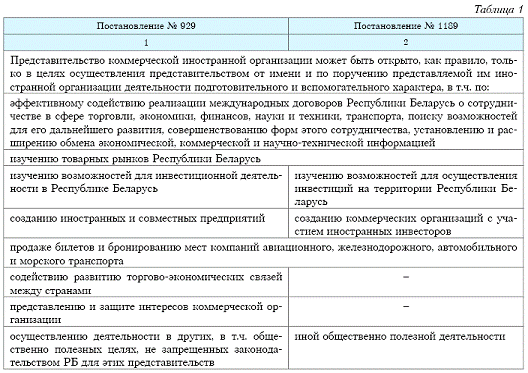 На первый взгляд изменения минимальны. Но, если ранее представительства организаций, деятельность которых регулировалась постановлением № 929, были «вправе заниматься предпринимательской деятельностью на территории Республики Беларусь только от имени и по поручению представляемой им организации», то теперь из постановления № 1189 всякое упоминание про предпринимательскую деятельность исключено. С другой стороны, в постановлении № 1189 появилась новая норма о том, что «представление интересов иностранной организации лицами, командированными в Республику Беларусь для ведения переговоров, может осуществляться без открытия представительства».В табл.2 сравним перечни документов, которые представляют в МИД для получения разрешения на открытие представительства, в соответствии с упомянутыми постановлениями.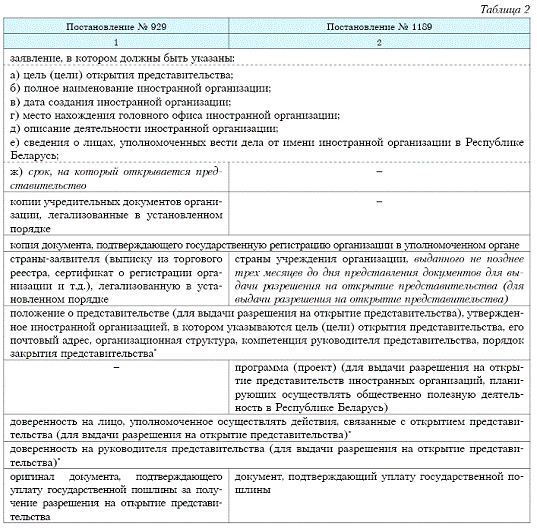 Основные изменения в перечне документов, как видим, связаны с исключением учредительных документов головной организации. Что касается программы (проекта) для некоммерческих организаций, то в Положении № 929 она также упоминалась, хотя не предоставлялась при регистрации.Установлен 10-дневный срок на выдачу МИД соответствующего разрешения. Заметим, что стандартный срок для административных процедур — 15 дней  (п.2 ст.12 Закона РБ от 28.10.2008 «Об административных процедурах»). Размер госпошлины составляет 65 базовых величин (БВ) за каждый год действия (20 БВ для благотворительной деятельности).Положением № 1189 предусмотрено, что разрешение выдается на срок 3 года с возможностью продления. После получения разрешения в течение месяца руководитель представительства согласно постановлению № 1189 обязан направить в МИД письменную информацию о штатном расписании, номерах телефонов, факсов представительства иностранной организации, а также о постановке иностранной организации на учет в налоговых и иных органах Республики Беларусь.Иностранные организации в течение 10 рабочих дней со дня получения разрешения в МИД по их заявлению подлежат постановке на учет в налоговом органе по месту нахождения представительства. К заявлению прилагают оригиналы или копии разрешения МИД, положения о представительстве и доверенности на руководителя представительства  (п.2 ст.66 НК Республики Беларусь).Помимо налоговых органов представительства иностранных организаций обязаны зарегистрироваться:) в органах ФСЗН — в течение 10 рабочих дней со дня утверждения положения о представительстве. Для регистрации предоставляется положение о представительстве;) в РУСП «Белгосстрах» — в месячный срок со дня получения в МИД разрешения на свое открытие (с представлением копии такого разрешения).Заметим, что во всех этих случаях в отличие от общего порядка регистрации юридических лиц, установленного Декретом Президента РБ от 16.08.2009 № 1 «О государственной регистрации (прекращении деятельности) субъектов хозяйствования», принцип «одно окно» не действует: регистрация осуществляется не на основании информационной карты юридического лица, полученной от регистрирующего органа, а на основании заявления самого представительства.Письменный отчет о деятельности теперь представляется 1 раз в год (с 1 по 10 января), а не дважды, как ранее. В него включают сведения о местонахождении, штатном расписании, номерах телефонов, факсов представительства, открытых иностранной организацией счетах, осуществляемых представительством проектах (программах), сроках и ресурсах для их реализации, размере выделенных общественным организациям (объединениям) и гражданам ресурсов (грантов) и их получателях, а также описание деятельности представительства за истекший период [Приложение Ж].Постановление № 1189, как и прежнее, предусматривает, что трудоустройство в представительствах иностранных организаций осуществляется в соответствии с законодательством Республики Беларусь о труде (п.17) . Этим самым заполняется правовой пробел в ТК Республики Беларусь, который регламентирует только особенности труда в дипломатических и консульских представительствах  (ст.321 ТК Республики Беларусь).Однако не все так просто.Во-первых, наниматель по ТК Республики Беларусь — это юридическое или физическое лицо, которому законодательством предоставлено право заключения и прекращения трудового договора с работником. Таким образом, от имени представительства трудовой договор заключать неверно, он должен заключаться от имени головной организации.Во-вторых, ст.3 ТК Республики Беларусь предусматривает, что «Трудовой кодекс применяется в отношении всех работников и нанимателей, заключивших трудовой договор на территории Республики Беларусь», т.е. место заключения договора за границей (место нахождения нанимателя) лишает трудовой договор привязки к территории Республики Беларусь, а значит, и распространению на такой договор ТК Республики Беларусь.В-третьих, работниками представительства могут быть не только белорусские, но и иностранные граждане, на которых (по аналогии со ст.321 ТК Республики Беларусь) должно распространяться, скорее, иностранное трудовое законодательство.По этой причине, по мнению автора, существует возможность в контракте (в первую очередь, с руководителем, а также с иностранными работниками) подчинить его действие иностранному трудовому законодательству.Положение № 1189 больше не содержит общего запрета на осуществление деятельности иностранных организаций на территории Беларуси без открытия представительства  (п.11 Положения № 929) и не обязывает юридические лица государств — участников Соглашения о сотрудничестве в области инвестиционной деятельности, подписанного в г. Ашгабаде 24.12.1993, для осуществления деятельности в Республике Беларусь зарегистрировать на территории Республики Беларусь предприятие с правами юридического лица либо представительство.Представительства иностранных банков регистрируются в Беларуси в Нацбанке в ином порядке, установленном ст.91 Банковского кодекса РБ и Инструкцией о государственной регистрации банков и небанковских кредитно-финансовых организаций и лицензировании банковской деятельности, утвержденной постановлением Правления Нацбанка Республики Беларусь от 08.04.2013 № 640.Представительства юридических лиц и иных организаций, зарегистрированных в установленном порядке в иностранном государстве, органов управления административно-территориальных единиц иностранных государств (далее — иностранные организации) могут открываться и осуществлять деятельность на территории Республики Беларусь на основании разрешений, выдаваемых Министерством иностранных дел (далее — «МИД»).В соответствии с Положением представительства иностранных организаций могут быть открыты в целях осуществления деятельности от имени и по поручению представляемой ими организации, название которой указано в разрешении на открытие представительства. Цели, для достижения которых может быть открыто представительство, определены в зависимости от того, является ли организация, открывающая свое представительство, коммерческой или некоммерческой.Представительства коммерческих иностранных организаций могут быть открыты только в целях осуществления от имени и по поручению представляемой ими организации деятельности подготовительного и вспомогательного характера, в том числе по:·        эффективному содействию реализации международных договоров Республики Беларусь о сотрудничестве в сфере торговли, экономики, финансов, науки и техники, транспорта, поиска возможностей для его дальнейшего развития, совершенствованию форм этого сотрудничества, установлению и расширению обмена экономической, коммерческой и научно-технической информации;·        изучению товарных рынков Республики Беларусь;·        изучению возможностей для инвестиционной деятельности в Республике Беларусь;·        созданию коммерческих организаций с участием иностранных инвесторов;·        продаже билетов и бронирования мест компаний авиационного, железнодорожного, автомобильного и морского транспорта;·        иной общественно полезной деятельности.Представительства некоммерческих иностранных организаций могут быть открыты только в целях осуществления представительством от имени и по поручению представляемой им иностранной организации:·        социальной поддержки и защиты граждан, включая улучшение материального положения малообеспеченных, социальную реабилитацию безработных, инвалидов и иных лиц, которые в силу своих физических или интеллектуальных особенностей, иных обстоятельств не способны самостоятельно реализовывать свои права и законные интересы;·        подготовки населения к преодолению несчастных случаев, промышленной аварии, иной опасной ситуации техногенного характера, катастрофы, опасного природного явления, стихийного или иного бедствия, социальных, этнических, религиозных конфликтов и оказания помощи в преодолении их последствий, а также жертвам репрессий, беженцам и вынужденным переселенцам;·        содействия в укреплении мира, дружбы и согласия между народами, в предотвращении социальных, этнических и религиозных конфликтов;·        содействия в укреплении престижа семьи в обществе;·        содействия в защите материнства, отцовства и детства;·        содействия деятельности в таких сферах, как образование, наука, культура, искусство, просвещение, духовное развитие личности;·        содействия деятельности в сфере профилактики и охраны здоровья граждан, а также в сферах пропаганды здорового образа жизни, улучшения морально-психологического состояния граждан;·        содействия деятельности в сфере физической культуры и массового спорта;·        охраны окружающей среды и защиты животных;·        охраны и должного содержания зданий, сооружений, иных объектов и территорий, имеющих историческое, культурное, культовое или природоохранное значение, и мест захоронения;·        иной общественно полезной деятельности.В целях содействия осуществлению международного сотрудничества в сфере образования могут быть открыты представительства иностранных организаций образования.Выдача разрешения на открытие представительства в иных общественно полезных целях осуществляется Министерством иностранных дел по согласованию с заинтересованными государственными органами.Вместе с тем, представление интересов иностранной организации лицами, командированными в Республику Беларусь для ведения переговоров, может осуществляться без открытия представительства.Разрешение на открытие представительства выдается на три года с возможностью продления срока его действия на тот же период.Иностранная организация, заинтересованная в открытии своего представительства в Республике Беларусь, подает в МИД письменное заявление с изложением в нем цели открытия представительства и других данных, относящихся к созданию и деятельности данной организации.К заявлению должны быть приложены следующие документы:·        копия документа, подтверждающего государственную регистрацию иностранной организации в уполномоченном органе страны заявителя, выданную не позднее 3 месяцев до даты подачи документов в МИД (выписка из торгового реестра, сертификат о регистрации фирмы и т.д.), легализованная в установленном порядке;·        доверенность на руководителя представительства, легализованная в установленном порядке;·        доверенность на лицо, уполномоченное осуществлять действия, связанные с открытием представительства, легализованная в установленном порядке;·        положение о представительстве;·        программа (проект) с описанием направлений деятельности представительства и комплекс конкретных мероприятий по их осуществлению (в случае, если планируется осуществлять общественно полезную деятельность).·        документ, подтверждающего уплату государственной пошлины за получение разрешения на открытие представительства.Все документы, указанные в п.1-5, представляются на одном из государственных языков Республики Беларусь — русском или белорусском, при этом перевод документов, исполненных на иностранном языке, должен быть заверен в установленном порядке нотариально либо дипломатическими или консульскими учреждениями Республики Беларусь за границей.Для открытия представительства также необходимо определиться с местом нахождения (юридическим адресом) представительства.За выдачу разрешения на открытие представительства, а также за продление срока деятельности разрешения установлена государственная пошлина в следующих размерах:базовых величин* за каждый год действия разрешения — для представительств коммерческих иностранных организаций;базовых величин за каждый год действия разрешения — для представительств некоммерческих иностранных организаций, а также представительств организаций, осуществляющих исключительно благотворительную деятельность.базовая величина с 01.01.2017 г. составляет 23 белорусских рубля (~11,7$ или ~11,2€)Представительство считается созданным и имеет право осуществлять деятельность на территории Республики Беларусь с даты получения в Министерстве иностранных дел разрешения на его открытие.В течение 10 рабочих дней с даты выдачи разрешения на открытие представительство обязано предоставить в соответствующую территориальную инспекцию Министерства по налогам и сборам Республики Беларусь документы, необходимые для постановки на налоговый учет. Представительство также обязано представить документы в соответствующее управление Фонда социальной защиты населения для постановки на учет в качестве плательщика обязательных страховых взносов и представить документы в соответствующее подразделение Белгосстраха для регистрации в качестве страхователя по обязательному страхованию от несчастных случаев на производстве и профессиональных заболеваний.Смотрите также:   Дипломная работа по теме "Особенности совершения таможенных операций в отношении товаров, перемещаемых АО 'Русал Красноярск'"Кроме того, в течение месяца с даты получения разрешения на открытие руководитель представительства должен направить в Министерство иностранных дел письменную информацию о штатном расписании, номерах телефонов и факсов представительства, а также о постановке иностранной организации на учет в налоговых и иных органах Республики Беларусь.Разрешение на открытие представительства может быть продлено. Для продления срока действия разрешения иностранная организация должна не позднее 10 дней до даты его истечения предоставить в Министерство иностранных дел заявление и документ об оплате государственной пошлины за продление срока действия разрешения (ставки указаны выше). [Приложение Б]3.3 Определение правоспособности представительства иностранной организации в законодательстве Республики БеларусьПравом открывать в Республике Беларусь свои представительства иностранные организации наделены практически самыми первыми законодательными актами в области регулирования внешнеэкономических отношений.В процессе функционирования представительства иностранных организаций вступают в различного рода правовые отношения: гражданские, трудовые, налоговые, таможенные и др. Представительство является субъектом, который подчиняется одновременно нескольким юрисдикциям: законодательству страны учреждения юридического лица и законодательству Республики Беларусь. В государствах по — разному определяется объем правоспособности структурных подразделений иностранных организаций на своей территории и национальных организаций за рубежом. Действующее законодательство Республики Беларусь также не всегда позволяет дать четкий и однозначный ответ на вопрос о том, каков объем правоспособности представительств иностранной организации и каким правом — белорусским или иностранным следует руководствоваться. Вопросам определения правового статуса иностранных организаций и их представительств в своих работах уделяли внимание Е.А. Богатых, М.М. Богуславский, Е.Б. Леанович, Г.Ю. Федосеева, Я.И. Функ и ряд других авторов.Отправной точкой в понимании правового положения представительства иностранной организации в Республике Беларусь является определение, закрепленное ст.511 ГК Республики Беларусь под представительством иностранной организации понимается ее обособленное подразделение, расположенное на территории Республики Беларусь, осуществляющее защиту и представительство интересов иностранной организации и иные, не противоречащие законодательству функции. Данная норма была введена в ГК Республики Беларусь только в 2001 году, хотя правовое регулирование деятельности представительств иностранных организаций в белорусском праве существовало и ранее. Помимо обычных функций представительства отечественного юридического лица — защиты и представительства интересов (п.1 ст.51 ГК Республики Беларусь), целью создания и деятельности представительства иностранной организации может быть занятие предпринимательской деятельностью на территории Республики Беларусь (часть третья п.2 Положения). Перечень коммерческих и некоммерческих целей деятельности представительства является открытым (абзац девятый подп.3.1 п.3, абзац тринадцатый части первой подп.3.2 п.3 Положения). В то же время согласно части второй п.1 ст.511 ГК Республики Беларусь не допускается создание представительств иностранных организаций, деятельность которых может причинить ущерб правам и законным интересам граждан, а также направлена на свержение либо насильственное изменение конституционного строя, нарушение целостности и безопасности государства, пропаганду войны, насилия, разжигание национальной, религиозной и расовой вражды. Законодательством могут устанавливаться ограничения на предпринимательскую и иную деятельность представительств иностранных организаций (часть вторая п.2 ст.511 ГК Республики Беларусь), например требование о необходимости получения иностранной организацией специального разрешения (лицензии) (часть четвертая п.2 Положения); предусмотренное частью второй п.3 Положения ограничение деятельности представительств иностранных организаций образования проведением рекламно-информационной работы, изучением опыта деятельности организаций образования Республики Беларусь, содействием заключению договоров о сотрудничестве между организациями образования и обмену опытом и информацией в сфере образования и науки. В целом разделяя позицию законодателя о возможности предоставления представительствам иностранных организаций широкого объема функциональных полномочий, автор не может признать используемые в ГК Республики Беларусь и Положении формулировки юридически корректными. Установлено, что представительство иностранной организации не является юридическим лицом (п.2 ст.50 ГК Республики Беларусь, часть вторая п.2 Положения) и как обособленное структурное подразделение, т.е. неотъемлемая часть иностранного юридического лица (или иностранной организации, не являющейся юридическим лицом), не может одновременно выступать его представителем. Согласно п.1 ст.183 ГК Республики Беларусь сделка, совершенная одним лицом (представителем) от имени другого лица (представляемого) в силу полномочия, основанного на доверенности, законодательстве либо акте уполномоченного на то государственного органа или органа местного управления и самоуправления, создает, изменяет и прекращает гражданские права и обязанности представляемого. Доверенностью в силу п.1 ст.186 ГК Республики Беларусь признается письменное уполномочие, выдаваемое одним лицом другому для представительства перед третьими лицами, удостоверенное в предусмотренном ст.186 ГК Республики Беларусь порядке. Поскольку представительство не является самостоятельным субъектом (лицом), иностранная организация не может выдать ему доверенность, так как такое уполномочие будет сделкой с самим собой. При исследовании регламентированного законодательством Республики Беларусь правового статуса представительства иностранной организации неизбежно встает вопрос, по какому праву следует определять действительный объем правоспособности такого представительства, а также компетенцию его уполномоченных сотрудников по заключению сделок от имени иностранной организации. Представляется, что более логичным было бы поместить нормы ст.511 ГК Республики Беларусь в разд. VII ГК Республики Беларусь, посвященный регулированию отношений, осложненных иностранным элементом, и дополнить их коллизионной нормой. До этого времени, полагаем, необходимо руководствоваться общими нормами разд. VII ГК Республики Беларусь, определяющими правоспособность иностранных организаций. Отметим, что юридические лица и иные организации, участвующие в отношениях, регулируемых международным частным правом, всегда имеют национальность какого-либо государства [2, с.83]. Соответствующую коллизионную привязку в доктрине международного частного права принято именовать «личным законом», который может конкретизироваться с помощью различных критериев (учреждения, оседлости, места осуществления основной хозяйственной деятельности). В отечественном законодательстве, как и в законодательстве других стран, например России, США, Польши, Голландии, закреплен принцип определения национальности и гражданской правоспособности иностранных юридических лиц (а равно организаций, не являющихся юридическими лицами по иностранному праву) по праву страны учреждения. В связи с этим с точки зрения функциональной правоспособности деятельность представительства в Беларуси не может выходить за рамки определяемой по праву страны учреждения правоспособности иностранной организации. Например, если иностранная организация не может заниматься каким-либо видом деятельности по праву страны учреждения, то она не вправе осуществлять такую деятельность и через свое представительство в Республике Беларусь, даже если белорусское законодательство в принципе не запрещает этого. В отношении полномочий сотрудников представительства на заключение в Республике Беларусь сделок от имени иностранной организации п.2 ст.1112 ГК Республики Беларусь предусматривает, что иностранное юридическое лицо не может ссылаться на ограничение полномочий представителя на совершение сделки, неизвестное праву страны, в которой представитель заключил сделку. Считаем, что данное правило должно по аналогии применяться и к иностранным организациям, не являющимся юридическими лицами по иностранному праву. Применение норм иностранного права к правоотношениям с участием представительств иностранных организаций в Республике Беларусь может быть ограничено оговоркой о публичном порядке (ст.1099 ГК Республики Беларусь) и императивными нормами права Республики Беларусь, регулирующими соответствующие отношения независимо от подлежащего применению права (ст.1100 ГК Республики Беларусь). Правовой режим деятельности представительств иностранных организаций в банковской сфере в целом аналогичен общегражданскому. Так, в силу ст.91 Банковского кодекса Республики Беларусь (далее — БК Республики Беларусь) иностранный банк вправе открыть на территории Республики Беларусь представительство в порядке, установленном Национальным банком Республики Беларусь. Такое представительство не является юридическим лицом и действует на основании положения, утвержденного создавшим его банком. В то же время функциональная правоспособность представительства иностранного банка законодательством серьезно ограничена: оно не имеет права осуществлять банковские операции и иную деятельность, предусмотренную ст.14 БК Республики Беларусь, за исключением защиты и представительства интересов создавшего его иностранного банка, а также оказания консультационных и (или) информационных услуг. Очевидно, следовало бы скорректировать формулировку правовой нормы и указать, что консультационные и (или) информационные услуги может оказывать не представительство, а открывший его иностранный банк. Иных специальных материально-правовых или коллизионных норм в отношении правового статуса и деятельности представительств иностранных банков в Республике Беларусь действующее отечественное банковское законодательство не содержит. Трудовое законодательство Республики Беларусь также не наделяет представительство иностранной организации самостоятельной правоспособностью: в ст.1 Трудового кодекса Республики Беларусь (далее — ТК Республики Беларусь) наниматель определен как юридическое или физическое лицо, которому законодательством предоставлено право заключения и прекращения трудового договора с работником. Следовательно, представительство иностранной организации не может выступать в качестве самостоятельного нанимателя: с юридической точки зрения нанимателем всегда будет иностранная организация. Не содержит белорусское трудовое законодательство и специальных норм, регламентирующих правовое положение работников представительства иностранной организации. ТК Республики Беларусь применяется в отношении всех работников и нанимателей, заключивших трудовой договор на территории Республики Беларусь, если иное не установлено актами законодательства или нормами ратифицированных и вступивших в силу международных договоров Республики Беларусь или конвенций Международной организации труда, участницей которых является Республика Беларусь (ст.3 ТК Республики Беларусь). Пункт 22 Положения определяет, что трудоустройство граждан Республики Беларусь в представительствах иностранных организаций осуществляется на основании трудовых договоров (контрактов) в соответствии с законодательством Республики Беларусь. Полагаем, что трудовые и связанные с ними отношения граждан Республики Беларусь, работающих в представительствах иностранных организаций, регулируются трудовым законодательством Республики Беларусь независимо от места заключения трудового договора. В свою очередь, трудовые и связанные с ними отношения иностранных работников представительств иностранных организаций подпадают под действие трудового права Республики Беларусь в том случае, если трудовой договор заключался на территории нашей страны. Если трудовой договор был заключен за пределами Беларуси, то трудовые и связанные с ними отношения могут быть подчинены иностранному праву, а также регулироваться нормами международных договоров, учредительными документами, локальными нормативными правовыми актами иностранных организаций. В силу ст.4 Кодекса Республики Беларусь о земле (далее — КоЗ Республики Беларусь) иностранные юридические лица и их представительства считаются субъектами земельных отношений. Статьей 17 КоЗ Республики Беларусь установлено, что иностранным юридическим лицам и их представительствам земельные участки могут предоставляться в аренду в соответствии с КоЗ Республики Беларусь и иными актами законодательства об охране и использовании земель. Считаем, что наиболее логичной интерпретацией указанных норм является не наделение представительств иностранных организаций самостоятельной правосубъектностью в области земельных правоотношений (что противоречило бы их гражданско-правовому статусу), а лишь констатация неразрывности правового положения иностранной организации и ее представительства в Республике Беларусь. Иными словами, законодатель основывается на том факте, что иностранная организация может самостоятельно вступать в земельные правоотношения в Республике Беларусь, только если имеет здесь представительство. Обособленные подразделения по общему правилу не могут быть субъектами гражданского или хозяйственного процесса, так как не наделены статусом юридического лица [3]. Однако в действующем процессуальном законодательстве формально предусмотрено исключение: хозяйственным судам подведомственны споры по заявлениям представительств и филиалов как обособленных подразделений юридических лиц, когда право на обращение в хозяйственный суд предоставлено юридическим лицом путем выдачи доверенности (подп.7.1 п.7 постановления Пленума Верховного Суда Республики Беларусь и Пленума Высшего Хозяйственного Суда Республики Беларусь от 22 июня 2000 г. N 4/3 «О разграничении подведомственности дел между общими и хозяйственными судами»). Представительство и филиал участвуют в деле от имени юридического лица. Как было указано, подобную формулировку нельзя признать корректной, поскольку представительство (филиал) не является самостоятельным субъектом частноправовых отношений и не может выступать в качестве материального или процессуального представителя. Это, в частности, подтверждается частью первой ст.77 Хозяйственного процессуального кодекса Республики Беларусь, согласно которой представителем в хозяйственном суде может быть дееспособное физическое лицо, имеющее надлежащим образом оформленные полномочия на ведение дела в хозяйственном суде, если иное не предусмотрено законодательными актами. Аналогичная по содержанию норма закреплена в ст.72 Гражданского процессуального кодекса Республики Беларусь. Процессуально-исполнительный кодекс Республики Беларусь об административных правонарушениях вообще не содержит каких-либо указаний на процессуальный статус представительства иностранной организации, из чего можно сделать вывод о том, что оно не может быть субъектом административного процесса. Таким образом, в качестве участника гражданского, хозяйственного или административного процесса вправе выступать только иностранная организация, представлять интересы которой в строго юридическом смысле могут физические лица — сотрудники представительства, управомоченные доверенностью. Представительство иностранной организации не наделено самостоятельной правоспособностью и в налоговых правоотношениях. В соответствии с п.1 ст.13 Налогового кодекса Республики Беларусь (далее — НК Республики Беларусь) плательщиками налогов, сборов (пошлин) признаются только организации и физические лица, на которых специальным законодательством возложена обязанность уплачивать налоги, сборы (пошлины). Статья 66 НК Республики Беларусь предусматривает, что иностранные организации в срок не позднее 10 рабочих дней со дня получения разрешения на открытие представительства в Республике Беларусь подлежат постановке на учет по заявлению, подаваемому в налоговый орган по месту нахождения представительства. В таможенных правоотношениях представительство также не будет самостоятельным субъектом. Однако с наличием у иностранной организации представительства на территории Республики Беларусь законодатель связывает ряд существенных правовых последствий. Так, в ст.186 Таможенного кодекса Таможенного союза закреплено, что декларантом может выступать иностранная организация, имеющая представительство, в установленном порядке созданное на территории государства-члена Таможенного союза. Иностранная организация, имеющая представительство, например, в Республике Беларусь, считается декларантом только при заявлении таможенных процедур временного ввоза, реэкспорта, а также таможенной процедуры выпуска для внутреннего потребления и только в отношении товаров, ввозимых для собственных нужд представительства. Таким образом, законодатель четко указал на отсутствие у представительства иностранной организации каких-либо самостоятельных прав на таможенное декларирование имущества, ввозимого на территорию Таможенного союза. Лишь наличие открытого в соответствии с законодательством представительства служит условием, необходимым для наделения иностранной организации подобным правом. Субъектом таможенного права, осуществляющим юридически значимые действия по заявлению ввозимого имущества в одной из вышеуказанных процедур, остается иностранная организация. Заключение Проведенный комплексный анализ норм различных отраслей законодательства Республики Беларусь показывает, что ни в частноправовой, ни в публично-правовой сфере отношений представительство иностранной организации не наделено самостоятельной правосубъектностью. Представительство иностранной организации не является юридическим лицом и не выступает в гражданском обороте от своего имени. Все юридически значимые действия, включая процессуальные, заключение сделок, исполнение публично-правовых обязанностей, осуществляются физическими лицами — работниками представительства, уполномоченными надлежащим образом оформленной доверенностью. По нашему мнению, именно совершение юридически значимых действий уполномоченными сотрудниками представительства иностранной организации и образует содержание понятия защита и представительство интересов иностранной организации». С учетом вышеизложенного считаем, что отдельные нормы гражданского (ст.51-1 ГК Республики Беларусь, п.2 и 3 Положения), банковского (ст.91 БК Республики Беларусь), земельного (ст.17 КоЗ Республики Беларусь), а также хозяйственного и гражданского процессуального законодательства Республики Беларусь, буквальное прочтение которых позволяет сделать вывод о самостоятельной правосубъектности представительств иностранных организаций, нуждаются в корректировке во избежание неоднозначного толкования.3.4 Порядок прекращения деятельности представительства иностранной организацииДеятельность представительства прекращается в следующих случаях:·        в случае ликвидации иностранной организации;·        в случае прекращения действия заключенного международного договора, на основании которого открыто представительство, если иное не предусмотрено данным договором;·        по решению иностранной организации, открывшей представительство;·        по решению Министерства иностранных дел в случае неосуществления представительством деятельности, в целях которой оно было открыто, в течение 6 месяцев подряд с даты создания представительства, а также в случае невыполнения руководителем представительства отдельных требований, установленных законодательством;·        по решению суда в случае нарушения законодательства Республики Беларусь;·        в случае истечения срока действия разрешения на открытие представительства, если он не был продлен в установленном порядке.Таким образом, Министерство иностранных дел наделено правом в случаях, предусмотренных Положением 2014 года, принимать решение о прекращении деятельности представительства, что, безусловно, является расширением круга полномочий Министерства иностранных дел в сфере контроля порядка создания и деятельности представительств иностранных организаций в Республике Беларусь.Перечень документов, которые иностранная организация обязана в месячный срок после закрытия представительства представить в Министерство иностранных дел, изменен. В Министерство иностранных дел представляются:·        оригинал разрешения на открытие представительства;·        копия справки банка о закрытии текущего (расчетного) счета;·        копия справки о состоянии расчетов с бюджетом, выдаваемой налоговыми органами;·        копия справки об отсутствии (наличии) неуплаченных таможенных платежей, пеней, процентов, а также обязательств, не прекращенных перед таможенными органами, выдаваемой таможенными органами,·        копия документа, подтверждающего передачу документов по личному составу работников прекратившего свою деятельность представительства в территориальный (городской или районный) архив.Копии указанных документов заверяются печатью иностранной организации либо подписью лица, уполномоченного на совершение действий, связанных с прекращением деятельности представительства.Из перечня документов, предоставляемых в связи с закрытием представительства в Министерство иностранных дел, Положением 2014 года исключены: копия квитанции органов внутренних дел, подтверждающей факт уничтожения печатей и служебные карточки.
ЗаключениеДля ведения хозяйственно-экономической деятельности предприятиям необходимо иметь структуры, которые бы представляли его интересы и защищали их вне места его нахождения. Эту функцию призваны выполнять представительства. Необходимость создания, существования, деятельности этих обособленных подразделений приводит к необходимости правовой регламентации этих процессов.. Представительства не выступают в качестве юридического лица и соответственно они не вправе выступать в гражданском обороте от своего имени, а наоборот, как уже отмечалось руководитель филиала (представительства) действует от имени юридического лица на основании доверенности.. Сущность представительства юридического лица можно понять только через анализ его признаков. Выделенные четыре признака, позволяющие признать за организацией статус юридического лица, а, следовательно, субъекта права — плод многовековой работы многих поколений юристов.. Представительство осуществляет свою деятельность в соответствии с законодательством Республики Беларусь в пределах предоставленных ему инофирмой полномочий.. Следует отметить, что представительство и филиал это не одно и тоже. Ведь представительства и филиалы выполняют различные функции. Представительства выступают в гражданском обороте от имени создавшего их юридического лица, т.е. представляют его интересы и обеспечивают их защиту. Предмет деятельности филиалов гораздо шире: они и представляют интересы, и выполняют основные функции (все или часть) юридического лица (п.1 и 2 ст.55 ГК). Так, представительство может заключать договоры, контролировать их исполнение, заниматься рекламой своей организации. Но вести производственную или иную хозяйственную деятельность, осуществляемую юридическим лицом, вправе только его филиал. Впрочем, и представительства, и филиалы могут создаваться некоммерческими организациями, что соответствующим образом определит характер деятельности филиала.Подводя итоги, проделанной нами работы, хочется отметить, что правовое положение представительств в рассматриваемый период было не одинаково: дореволюционное право обходило необходимость правовой регламентации этой сферы, советское право, за исключением периода НЭПа, очень жестко ограничивало ее, а сегодняшнее правовое положение филиалов и представительств наиболее адекватно, на наш взгляд, отражает сущность этих обособленных структурных подразделений. Но и в настоящее время, рассматривая правовой статус представительств, можно отметить некоторые особенности, различия и не только между филиалами и представительствами (что естественно, так как различна их значимость и функции), но и между различными представительствами: нормы права каждого государства по разному регламентируют порядок открытия, лицензирования представительств.. Об иностранной безвозмездной помощи [Электронный ресурс]: Декрет Президента Респ. Беларусь, 31 авг. 2015 г., № 5 // Консультант Плюс: Беларусь. Технология ПРОФ 2012/ООО «ЮрСпектр», Нац. центр правовой информ. Респ. Беларусь. — Минск, 2017.. Гражданский кодекс Республики Беларусь [Электронный ресурс]: 7 дек. 1998 г., № 218-З: принят Палатой представителей 28 окт. 1998 г.: одобр. Советом Респ. Беларусь,19 ноябр. 1998 г.: в ред. Закона Респ. Беларусь от 09.01.2017 // Консультант Плюс: Беларусь. Технология ПРОФ 2012/ООО «ЮрСпектр», Нац. центр правовой информ. Респ. Беларусь. — Минск, 2017.. Налоговый кодекс Республики Беларусь [Электронный ресурс]: 19 дек. 2002 г., № 166-З: принят Палатой представителей 15 ноябр. 2002 г.: одобр. Советом Респ. Беларусь, 02 декаб. 2002 г.: в ред. Закона Респ. Беларусь от 18.10.2016 г. № 432-З // Консультант Плюс: Беларусь. Технология ПРОФ 2012/ООО «ЮрСпектр», Нац. центр правовой информ. Респ. Беларусь. — Минск, 2017.. Налоговый кодекс Республики Беларусь [Электронный ресурс]: 29 дек. 2009 г.,№ 71-З: принят Палатой представителей 11 дек. 2009 г.: одобр. Советом Респ. Беларусь, 18 декаб. 2009 г.: в ред. Закона Респ. Беларусь от 09 012017 г. № 15-З // Консультант Плюс: Беларусь. Технология ПРОФ 2012/ООО «ЮрСпектр», Нац. центр правовой информ. Респ. Беларусь. — Минск, 2017.. Трудовой кодекс Республики Беларусь [Электронный ресурс]: 26 июль 1999 г., № 296-З: принят Палатой представителей 08 июнь 1999 г.: одобр. Советом Респ. Беларусь 30. июнь 1999 г.: в ред. Закона Респ. Беларусь от 24 10 2015 г. № 439-З // Консультант Плюс: Беларусь. Технология ПРОФ 2012/ООО «ЮрСпектр». — Минск, 2017.. Об утверждении положения о порядке открытия и деятельности в Республике Беларусь представительств иностранных организаций, внесении изменений и дополнения в постановление совета министров Республики Беларусь от 17 февраля 2012 г. № 156 и признании утратившими силу некоторых постановлений Совета Министров Республики Беларусь и их отдельных структурных элементов: Постановление Совета Министров Республики Беларусь от 31 декабря 2013 г. № 1189 // Консультант Плюс: Беларусь. Технология ПРОФ 2012 [Электронный ресурс] / ООО «ЮрСпектр», Нац. центр правовой информ. Респ. Беларусь. — Минск, 2017.II Библиографический список:. Вабищевич, С.С. Предпринимательское (хозяйственное) право Республики Беларусь / С.С. Вабищевич // — Минск: Молодежное, 2012. — 436с.. Чигир В.Ф. Гражданское право: Учебник. В 3-х т. Т.1 /В.Ф. Чигира // Мн.: Амалфея, 2000. — 976 с.. Чигир В.Ф. Гражданское право: учеб.: в 3 т. Т.2/Т.В. Авдеева, С.М. Ананич [и др.]; /В.Ф. Чигира // — Минск: Амалфея, 2002. — 1008 с.. Чигир В.Ф. Гражданское право. В 3 т. Т.3: учебник / Под ред. д-ра юр. наук, профессора /В.Ф. Чигира // — Минск: Амалфея, 2010. — 960 с.. Гражданское право. Том 1. Учебник / Под ред.А.П. Сергеева, Ю.К. Толстого. — М.: «ПБОЮЛ Л.В. Рожников», 2011. — 438 с.. Гражданское право Республики Беларусь. Особенная часть: учебн. пособие. Изд.2 — е, перераб. и доп. / Колбасин Д.А. — Минск: Амалфея, 2011. — 783 с. Гражданское право: учеб.: в 3 т. Т.2/Ю.А. Валяева, И.В. Елесеев [и др.]; отв. ред.А.П. Сергеев, Ю.К. Толстой. — 4-е изд. — М.: ТК «Велби»: Проспект, 2005. — 848 с.. Гражданское право: В 2 т. Том II. Полутом 2: Учебник / Отв. ред. проф. Е.А. Суханов. — 2-е изд., перераб. и доп. — М.: Издательство БЕК, 2000. — 544 с.. Гражданское право: Учебник. Часть2.3-е изд., переработанное и дополненное/ Под. ред.А.П. Сергеева, Ю.К. Толстого. — М.: Амалфея, 1998. — 578 с.. Леанович, Е.Б. Международное частное право: учеб. пособие для учебных заведений по юридическим специальностям / Е.Б. Леанович. — Минск: ИВЦ Минфина, 2008. — 360 с.. Николаенко, С. Особенности функционирования юридического лица / С. Николаенко // Юрист. 2013. — № 3. — С.18.. Колбасин, Д.А. Гражданское право. Особенная часть: учеб. пособие.2-е изд., перераб. и доп. /Д.А. Колбасин. — Минск: Амалфея, 2007. — 784с.. Комментарий к Гражданскому кодексу Республики Беларусь с приложением актов законодательства и судебной практики (постатейный): В 3кн. Кн. / Отв. ред. и руководитель авторского коллектива д-р юрид. наук., проф., засл. юрист БССР В.Ф. Чигир. — Мн.: Амалфея, 2005. — 140 с.. Комментарий к Гражданскому кодексу Республики Беларусь с приложением актов законодательства и судебной практики. В 3-х книгах. Книга 1. / В.Ф. Чигир. Мн.: Амалфея, 2005. — 1040 с.. Курс гражданского права. Общая часть: монография. В 3-х т. Т.1/И.А. Маньковский. Мн.: Молодеж. науч. об-во, 2011. — 580 с.. Постатейный комментарий к Гражданскому кодексу Республики Беларусь. Раздел IV. Отдельные виды обязательств. — В.В. Жандаров — по состоянию на 19.10.2009г. // Консультант Плюс: Беларусь. Технология 3000 [Электронный ресурс] / ООО «ЮрСпектр», Нац. Центр правовой информ. Респ. Беларусь. — Минск, 2015. — 854 с.. Правовое регулирование хозяйственной деятельности предприятия / Под общ. ред. М.Г. Прониной. — Мн.: Вышэйшая школа, 2000. — 328 с.. Правовое регулирование хозяйственной деятельности: уч. Пособие / С.С. Вабищевич, И.А. Маньковский. — Минск: Выш. шк., 2008. — 624 с.. Правовое регулирование хозяйственной деятельности: Учеб. пособие / В.А. Витушко, В.В. Авдеев, А.В. Ананько, Н.Л. Бондаренко — Минск: Книжный Дом, 2004. — 832 с.. Сергеев, А.П. Гражданское право: учебное пособие /А.П. Сергеев, Ю.К. Толстой // Проспект. — М:, 2004. — с.496.. Сергеев, А. Как открыть иностранное представительство в Беларуси / А. Сергеев // Юрист. — 2014. — №7. — С.40-46.. Хозяйственное право (правовое регулирование хозяйственной деятельности): Уч. пособие. / С.С. Вабищевич, И.А. Маньковский — Минск: Молодеж. науч. об-во, 2007. — 366 с.. Фоков, А. Представительство в гражданском праве: виды, субъекты, основания и формы / А. Фоков // Юрист. — 2015. — №1. — С.23.. Функ, Я.И. Комментарий к Закону Республики Беларусь «О хозяйственных обществах» В 5 кн. — Мн.: 2008.: Кн.2. Создание и внутренняя природа — 308с.. Чигир, В.Ф. Акционерные общества, общества с ограниченной ответственностью, товарищества с ограниченной ответственностью / В.Ф. Чигир, Л.И. Липень, Н.В. Липень, Н.И. Кандрусева. — Мн.: Школа предпринимателя «Амалфея», 1994. — 356 с.. Чигир, В.Ф. Физические и юридические лица, как субъекты гражданского права /В.Ф. Чигир // — Минск, Амалфея. — 2000. — 224 с.Вернуться в библиотеку по экономике и праву: учебники, дипломы, диссертацииРерайт текстов и уникализация 90 %Написание по заказу контрольных, дипломов, диссертаций. . .Вернуться в библиотеку по экономике и праву: учебники, дипломы, диссертацииРерайт текстов и уникализация 90 %Написание по заказу контрольных, дипломов, диссертаций. . .